 TRAFFIC - DURING THE SHOW TRAFFIC CONGESTION ON SURROUNDING ROADS MAY OCCUR. TO MINIMIZE DISRUPTION AUTHORITIES MAY MAKE SIGNIFICANT CHANGES TO NORMAL TRAFFIC ROUTES INTO THE SHOWGROUND. PLEASE REFER TO FACEBOOK ‘Hawkesbury-Ag- Hack-Breed-Shows’ or ‘HawkesburyShow’ PRIOR TO THE SHOW FOR UPDATED TRAFFIC DIRECTIONS. GATE TICKETS: TO SAVE TIME IN ENTERING THE SHOWGROUND COMPETITORS ARE ENCOURAGED TO PRE - PURCHASE GATE ENTRY TICKETS FOR THEMSELVES AND A MAXIMUM OF 4 'GROOMS/ATTENDANTS' THROUGH THE 'GLOBALENTRIESONLINE' CLASS ENTRY PROCESS. COST - $10 PER TICKET.3. NO DOGS ARE ALLOWED ON THE SHOWGROUND AT ANY TIME – GUIDE, SERVICE AND COMPETING DOGS EXCLUDED.                  SUMMARY OF COMPETITIONS  Schedules are available ON   www.hawkesburyshowground.com.au, www.emmaswebsite.com.au 
 PLEASE PRINT OUT AND  BRING TO THE SHOW FOR YOUR REFERENCE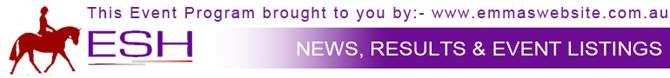 SPONSORS AND DONATIONS - We greatly appreciate the support of the following:  SATURDAY - GRAND PARADE - SPECIAL PRIZES:          For horse competitors participating in the Grand Parade at 1pm:  BEST PRESENTED LED HORSE IN GRAND PARADE  Sash and $100.00 donated by The Close Family 
BEST PRESENTED RIDDEN HORSE IN GRAND PARADE  – Sash and $100 donated by HDAA  
BEST PRESENTED HORSE IN HARNESS (LIGHT OR HEAVY) IN GRAND PARADE                                 – Sash and $100 donated by HDAA  BEST PRESENTED RIDDEN HORSE AND RIDER IN COSTUME IN GRAND PARADE                 Sash and $100 donated by HDAA   SATURDAY 29 APRIL 2023   ******ALL RINGS START AT 8.30 AM UNLESS OTHERWISE STATED******** Ring 1 	Palouse / Solid Palouse Ponies, Appaloosas, Quarter Horses, Paints, Solid Paints, Buckskins, Palominos, Pintos and Any Other Colour Ring 2     Pure Bred Arabians, Haflingers, Friesian Warmblood, Baroque Horses, Gypsy Cobs, Any Other BreedRing 3     Light Harness (start at 9.00am) Ring 4  	 Miniature Horses, Small Horse, Little Horses, Miniature Ponies, Small Ponies & Shetlands,         Ring5      Heavy Horses – Led, Ridden, Delivery and Turnout, WorkingRing 6     NSW Clydesdale Horse and Foal Show (organised by CCHS NSW Branch Inc.)  SUNDAY 30 APRIL 2023   Ring 1     Hacks, Show Hunter Horses, Thoroughbreds, Standardbreds    Ring 2    Galloways, Show Hunter Galloways, Riding Ponies, Australian Ponies, ANSA        Ring 3     Ponies, Show Hunter Ponies, Thoroughbred Sport Horses, Warmbloods,   Ring 4     Fashions on the Field – Thoroughbred, Standardbreds, Other Breeds, Leading Rein, Junior, Senior                      and Adult Riders                 Ring 5    Welsh, Part-Bred Welsh, Australian Saddle Ponies, Arabian Derivatives   Ring 6     Australian Stockhorses  RULES:   Ridden Hack, Galloway, Pony and Riding classes shall be conducted according to EA rules, available at http://www.equestrian.org.au/showhorse. In particular, please note rule 3.2 Competing riders MUST wear an approved safety helmet with the retaining harness secured and fastened.   Any exhibitor wanting to protest against a judge’s decision must lodge the protest in writing within ONE HOUR of the decision. The protest must be lodged with the HDAA’s Administration and Business Manager, together with a fee of $50 which will be refunded if the protest is upheld.   Stallions must wear a bit and at all times be under the control of a competent handler aged 17 years or over. Stallions are NOT permitted in classes unless specified. No competitor or other person is permitted to enter a ring area and query a judge. All enquiries must be directed to the Chief Horse Steward at the Horse Office.   All exhibitors must be able to produce an official measurement certificate if required.   Proof of current registration with the recognised relevant Breed Society or Association must be available on request.  Outside assistance to competitors by word, radio or any other method in Horse Ring Events will NOT be permitted. If in breach of this ruling, competitors and their exhibits may be dismissed from the event and from the Showground. Competitors’ names will be submitted to the ASC. ALL competitors, including handlers, strappers, carriage passengers, must complete a ‘Risk Warning’ form as part of the entry process and display the allocated wrist band on competition day when inside the Showground.  Only competitors, attendants and officials will be allowed in the arena. Dogs are NOT ALLOWED on the Showgrounds over the duration of the Show.   Stewards have the authority to control horse activities in the Show ring. Failure to comply with directions issued by the Stewards may result in forfeiture of entry to subsequent classes on the day and/or refusal of entries the following year.  Class Clashes: Please note that due to the operation of multiple rings there is likely to be clashes between some classes. In the scheduling of classes every endeavour has been made to minimise these where possible. However, due to horses having multiple registrations and as up to 6 rings may be in operation at any one time, class clashes may occur. If this occurs the competitor may have to make a choice as to which class they will compete in. Your understanding and cooperation will be appreciated.  The Committee reserves the right to alter Judges. 14   After a fall from their mount a rider is disqualified from that class and must not remount their mount in the ring.  DEFINITIONS:     Newcomer – Eligibility restricted to a horse that has not competed UNDER SADDLE (excluding racing), prior to 1st January 2023. Once competed under saddle, such horse ceases to be a Newcomer on the 1st December 2023.   Novice - one that has never won a first prize at a show in a similar class.   Intermediate - is one that has not won a first, second or third prize at a Royal Show in a similar class   Age - where this is a condition of a class, the age of the person is on the day of the event and the age of the horse is the preceding 1st August.   Amateur Owner / Rider – the horse must be owned and exhibited by the Rider who is an Amateur (a person who in the last 2 years has not received any ‘payment’ for coaching, training, riding or showing any horse for another person) and or a member of the Rider’s immediate family, for a period of not less than 3 months. The horse must not have been shown, or ridden or trained by a Non – Amateur, within the previous 3 months. The Concours d’Elegance (a ‘Competition of Elegance’) - Ring 5 – Heavy Horses, Class 527           A ridden costume class (not a fancy dress) where competitors’ outfits are inspired by times gone by, when     ladies and gentlemen displayed their wealth or position with fine clothes and horses. Costumes need not       be ‘historically accurate’ but give the idea of past times. Male and female competitors are eligible and both astride and side saddle riders will be welcomed. In keeping with the tradition of ridden Concours d’ Elegance events, the following guidelines should be adhered to if possible: - A female rider’s skirt should cover the rider’s legs, feet and saddle and flow back over the horse’s rump. The length of the skirt over the rump of the horse should be above the end of the horse’s dock and not hang too far below the rider’s boot/stirrup. It should also be well clear of the hocks. The skirt should not fall off to the side of the horse or flap back showing leg or feet of the rider. A rider’s jacket/bodice would be expected to have at least modest covering of the rider’s body, although location/climate may dictate to what extent. - Male competitors should be in the dress of a gentleman from times past or a military officer, once again from a previous era. The costume does not have to be historically accurate. If a rider chooses to carry an item in hand, the item must not inhibit the rider from using both hands on the reins and should be of similar or smaller size of a handheld (riding) crop/whip. Judging will consider an outfit that shows style and elegance, horse presentation and manners as well as the competency of rider. It will be judged aesthetically, not technically, from the picture created and not the accuracy of detail. The horse should be immaculately presented, with plaiting and/or decoration appropriate to their breed and at the competitor’s discretion on whether or not it completes the individual’s look of elegance.  A hat or other headwear is expected and should be in keeping with the outfit. Helmets are optional unless under 18 yrs where it is mandatory to wear an approved helmet. Competitors who elect to wear a helmet in place of a hat will not be discriminated against but must have it decorated to complement their outfit and its overall look of elegance.  7. Thoroughbred Sport Horse Association Classes (Ring 3 Sunday)        Class Eligibility Requirements: your horse can be either a hack or show hunter, your horse must be registered with the Australian Thoroughbred Stud Book, have a microchip number and a TSHA competition licence. The microchip number is important, it does not matter whether the horse is EA registered with a different name so long as the description and microchip number match. TSHA competition licences can be purchased on Global Entries by logging in and going to the ‘Manage Horses’ page. For more information visit www.thoroughbredsporthorse.com.au SATURDAY 29 APRIL 2023ALL RINGS START AT 8.30 am unless otherwise stated. RING 1 - PALOUSE / SOLID PALOUSE PONIES, APPALOOSA, QUARTER  HORSES, PAINTS, SOLID PAINTS, BUCKSKINS, PALOMINOS, PINTOS, ANY OTHER COLOUR JUDGE:  SAMANTHA WATSON              MAJOR SPONSORS:  JOHN HALL LAWYERS, RICHMOND    ROGAN EQUESTRIAN, EBENEZERWESTERN BREED PONIES AND HORSES  Best Presented Western Pony or Horse and Handler                          PALOUSE PONIES/SOLID PALOUSE – (Must be registered with a recognised Society) Led colt or stallion, any age  Led filly or mare, any age  Led gelding, any age   A. CHAMPION LED PALOUSE / SOLID PALOUSE (eligible for Supreme Coloured) - Sash and $75 donated by Rogan Equestrian  RESERVE CHAMPION PALOUSE / SOLID PALOUSE – Sash and $25 donated by Rogan Equestrian   
APPALOOSAS – (Must be registered with a recognised Society)   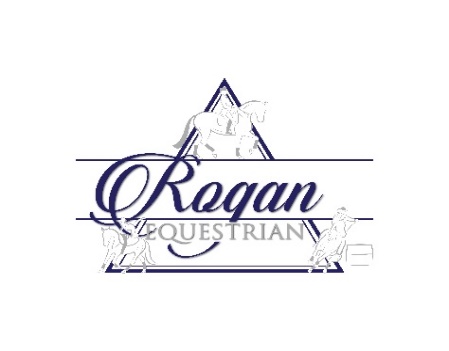 Best Marked Appaloosa   Led colt/stallion   Led filly or mare  Led gelding  A. CHAMPION LED APPALOOSA (eligible for Supreme Coloured award)- Sash and RESERVE CHAMPION LED APPALOOSA  QUARTER HORSES     Led colt/stallion Led filly or mare Led gelding  A. CHAMPION LED QUARTER HORSE - Sash and RESERVE CHAMPION LED QUARTER HORSE    PAINTS and SOLID PAINTS – (Must be registered with a recognised Society)     Best Marked Paint   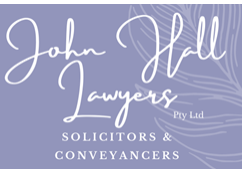 Led colt/stallion – Paint                                             Led colt/stallion – Solid Coloured Paint Led filly or mare – Paint  Led filly or mare – Solid Coloured Paint  Led gelding – Paint  Led gelding – Solid Coloured Paint   A. CHAMPION LED PAINT (eligible for Supreme Coloured) - Sash   RESERVE CHAMPION LED PAINT   123          A    CHAMPION LED SOLID PAINT   - Sash     B     RESERVE CHAMPION LED SOLID PAINT  SUPREME LED WESTERN HORSE – Sash, and   $100 donated by John Hall Lawyers Pty Ltd, RichmondLivamol Show & Grooming Bucket donated by International Animal Health Products           -  Nan and Neil Bingham Memorial Shield which will be retained by HDAA OPEN PERFORMANCE CLASSESJunior Western Pleasure – mare or gelding 5 years and under     Senior Western Pleasure – mare or gelding 6 years and over Youth Western Pleasure – mare or gelding Rider under 18 yrs Adult Western Pleasure – mare or gelding Rider 18 yrs and over  A. CHAMPION RIDDEN WESTERN PLEASURE PONY OR HORSE  	 B. RESERVE CHAMPION RIDDEN WESTERN PLEASURE PONY OR HORSE COLOURED PONIES AND HORSES   Champions in Buckskins, Palominos, Pintos and Any Other Colour eligible for Supreme Led Coloured  Junior Handler - 17 years and under (may lead Buckskin, Palomino, Pinto or Any Other Colour, no whip) 
 BUCKSKINS Best Presented Buckskin – not eligible for Champ.  Led colt, 3 years and under   Led stallion, 4 years and over   A CHAMPION LED BUCKSKIN COLT or STALLION       B    RESERVE CHAMPION LED BUCKSKIN COLT or STALLION   Led filly 3 years and under  Led mare, 4 years and over, ne 14 hh  Led mare, 4 years and over, over 14 hh  A CHAMPION LED BUCKSKIN FILLY or MARE    B RESERVE CHAMPION LED BUCKSKIN FILLY or MARE   Led gelding 3 years and under  Led gelding, 4 years and over, ne 14 hh Led gelding, 4 years and over, over 14 hh  141        A CHAMP LED BUCKSKIN GELDING  B. RESERVE CHAMPION LED BUCKSKIN GELDING   
PALOMINOS (Must be registered with a recognised Society- all horses in Palomino Classes are not permitted to be shown with a false tail. The use of such an item will result in disqualification).  Best Presented Palomino – (Exhibits must be shown with a flowing mane and tail ne for champion)                                           Best Palomino coat colour - not eligible for Champion  Best Palomino mane and tail – not eligible for Champion  Led colt 3 years and under   Led stallion, 4 years and over  A. CHAMPION LED PALOMINO COLT/STALLION B RESERVE CHAMPION LED PALOMINO COLT or STALLION    Led filly 3 years and under  Led mare, 4 years and over, ne. 14 hh  Led mare, 4 years and over, over 14 hh  A. CHAMPION LED PALOMINO FILLY or MARE - Sash and B RESERVE CHAMPION LED PALOMINO FILLY or MARE    Led gelding, 3 years and under   Led gelding, 4 years and over, ne 14hh   Led gelding, 4 years and over, over 14hh A. CHAMPION LED PALOMINO GELDING - Sash and B RESERVE CHAMPION LED PALOMINO GELDING 
PINTOS  (entrants must be registered with a recognised Breed Society)Classes have been jointly sponsored by the Pinto Horse Assn of NSW and Independent Pinto Horse Society IncBest Presented Pinto under 3 years (not eligible for Champion)  1st $10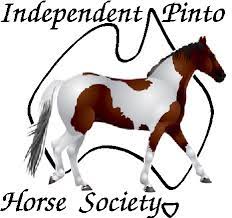 Best Presented Pinto 3 years and over (not eligible for Champion) 1st $10Best marked Pinto under 3 years (not eligible for Champion) 1st $10    Best marked Pinto 3 years and over (not eligible for Champion) 1st $10 Led colt, under 3 years   Led stallion, 3 years and over  A. CHAMPION LED PINTO COLT or STALLION – Sash and $20 B RESERVE CHAMPION LED PINTO COLT or STALLION – Sash and $10               Led filly under 3 years  Led mare, 3 years and over, ne 14 hh Led mare, 3 years and over, over 14 hh A. CHAMPION LED PINTO FILLY or MARE - Sash and $20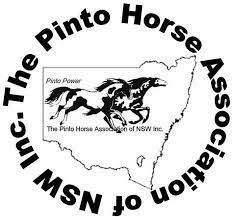 B  RESERVE CHAMPION LED PINTO FILLY or MARE  – Sash and $10                                             Led Gelding under 3 yrs  Led Gelding 3 years and over, ne 14 hh                                                        Led Gelding 3 years and over, over 14 hh  170	A. CHAMPION LED PINTO GELDING - Sash and $20 
B  RESERVE CHAMPION LED PINTO GELDING – Sash and $10                C SUPREME LED PINTO EXHIBIT – Sash, $70  ANY OTHER COLOURED BREED  (breed not listed in Schedule )  Best Presented – winner not eligible for Champion   Led stallion or colt Led filly under 4 yrs                                                                        Led mare 4 years and over  Led gelding any age 176	A. CHAMPION LED ANY OTHER COLOUR  - Sash and  	B. RESERVE CHAMPION LED ANY OTHER COLOUR 
 	C.  SUPREME LED COLOURED EXHIBIT – Sash and              - $100 donated by John Hall Lawyers Pty Ltd, Richmond                 - Livamol Show & Grooming Bucket provided by International Animal Health                    -RIDDEN COLOURED CLASSES   Open ridden Coloured colt or stallion                     Open ridden Buckskin mare   Open ridden Buckskin gelding                                                     Open ridden Palomino mare  Open ridden Palomino gelding                                  Open ridden Pinto mare  Open ridden Pinto gelding   Open ridden Any Other Colour mare Open ridden Any Other Colour geldingA. CHAMPION RIDDEN COLOURED EXHIBIT - Sash and $50 donated by John Hall Lawyers Pty Ltd, Richmond 	B. RESERVE CHAMPION RIDDEN COLOURED EXHIBIT  







 RING 2 - PUREBRED ARABIANS, HAFLINGERS, FRIESIAN WARMBLOODS, BAROQUE HORSES (including Friesians, Andalusians, Lipizzaners, Lusitano), GYPSY COBS (Purebred / Partbred), ANY OTHER BREED (Part Bred / Purebred) – exhibits must be Breed Society registered JUDGE:   JOHN WALKER LED PUREBRED ARABIANS         Purebred with classic head- not eligible for Champion  Purebred with classic trot – not eligible for Champion  Led colt or stallion  Led filly or mare  Led gelding  206.        	A. CHAMPION LED PUREBRED ARABIAN  - Sash and $50 ‘ISV’ Horseland  	B. RESERVE CHAMPION LED PUREBRED ARABIAN LED HAFLINGERS (Registered Purebred Horses are eligible for entry in these classes)  Best Presented Led Haflinger (not eligible for champion)  Led Haflinger Colt or Stallion  Led Haflinger Filly or Mare   Led Haflinger Gelding   A. CHAMPION LED HAFLINGER – Sash and $50 donated by MN Property Services   RESERVE CHAMPION LED HAFLINGER
  LED FRIESIAN WARMBLOODS Best Presented Led Friesian Warmblood                                    Led Colt or Stallion Led Filly or Mare Led Gelding  A. CHAMPION LED FRIESIAN WARMBLOOD – Sash and $50 ‘ISV’ Horseland B. RESERVE CHAMPION LED FRIESIAN WARMBLOOD 
LED BAROQUE HORSES – PUREBREDS (FRIESIANS, ANDALUSIANS, LIPPIZZANERS, LUSITANO)     217        Best Presented Baroque, PurebredPurebred Led Colt or Stallion      Led Filly or Mare    Led Gelding  221        A. CHAMPION LED PUREBRED BAROQUE - Sash and $50 ‘ISV’ HorselandB. RESERVE CHAMPION PUREBRED BAROQUE 
LED GYPSY COBS Purebred       Best Presented Gypsy Cob (not eligible for Champion) - (1st Equine Image Gift Pack)Led Colt 2 years and underLed Stallion 3 years and over A. CHAMPION LED GYPSY COB COLT OR STALLION – Sash and $50 donated by MN Property Services 		B  RESERVE CHAMPION LED GYPSY COB COLT OR STALLIONLed Filly 2 years and underLed Mare 3 years and over Led Gelding 2 years and underLed Gelding 3 years and over 


A CHAMPION LED GYPSY COB FILLY, MARE OR GELDING- Sash and $50 donated by MN Property Services     B RESERVE CHAMPION LED GYPSY COB FILLY, MARE OR GELDINGPartbred (classes will be split if number of entries warrant)Led Partbred Colt or StallionLed Filly or MareLed Gelding A CHAMPION LED PART BRED GYPSY COB – Sash and $50 donated by MN Property Services           B RESERVE CHAMPION PART BRED GYPSY COB 
LED ANY OTHER BREED – PURE AND PART BRED    Best Presented Purebred/Part Bred Any Other Breed (not eligible for Champion) Purebred Led Purebred Colt or Stallion Led Purebred Filly or Mare Led Purebred Gelding                                                         A. CHAMPION LED PUREBRED ANY OTHER BREED – Sash and $50 ‘ISV’ Horseland 	B. RESERVE CHAMPION LED PUREBRED ANY OTHER BREED 	 Partbred Led Part bred Filly or Mare Led Part bred Gelding A. CHAMPION LED PARTBRED ANY OTHER BREED – Sash and $30 ‘ISV’ Horseland B. RESERVE CHAMPION LED PARTBRED ANY OTHER BRED RIDDEN PUREBRED ARABIANS  *ALL COLTS OR STALLIONS MUST BE RIDDEN BY AN ADULT 17 YRS AND OVER**   Open ridden stallion or colt Open ridden mare Open ridden gelding        A. CHAMPION RIDDEN PUREBRED ARABIAN – Sash and $50 “ISV”to Dural SaddleworldRESERVE CHAMPION RIDDEN PUREBRED ARABIAN 
RIDDEN HAFLINGERS Smartest on Parade - Ridden (not eligible for Champion)  Ridden Haflinger Stallion or Colt  Ridden Haflinger Mare or Filly  Ridden Haflinger Gelding  A. CHAMPION RIDDEN HAFLINGER  - Sash and $50 donated by MN Property Services  	B. RESERVE CHAMPION RIDDEN HAFLINGER 
RIDDEN FRIESIAN WARMBLOODS Smartest on Parade - Ridden (not eligible for Champion) Ridden Friesian Warmblood Mare  Ridden Friesian Warmblood Gelding A. CHAMPION RIDDEN FRIESIAN WARMBLOOD  	B. RESERVE CHAMPION RIDDEN FRIESIAN WARMBLOOD 
RIDDEN BAROQUE HORSES – PUREBRED  Ridden Baroque Mare  Ridden Baroque Gelding  A. CHAMPION RIDDEN BAROQUE   	B. RESERVE CHAMPION RIDDEN BAROQUE
RIDDEN GYPSY COBS (Purebred and Partbred) Ridden Gypsy Cob MareRidden Gypsy Cob GeldingA CHAMPION RIDDEN GYPSY COB- Sash and $50 donated by MN Property Services B RESERVE CHAMPION RIDDEN GYPSY COB RIDDEN ANY OTHER BREED – Purebred and Partbred   Ridden Purebred MareRidden Gelding  A. CHAMPION RIDDEN ANY OTHER BREED RESERVE CHAMPION RIDDEN ANY OTHER BREEDCOSTUME CLASS (see Grand Parade prizemoney also )- RING 2 COMPETITORS ONLY 265 	        Horse and rider in traditional costume – Sash and $50 ‘ISV’ Horseland RING 3 – LIGHT HARNESS (START 9.00AM)                            (All horses must wear winkers. Stallions are eligible for all classes)             JUDGE:   MAX PEARCE     MAJOR SPONSOR: HILLS DISTRICT HARNESS    CLUB INC (EST 1975)  Other Sponsors: Hawkesbury Carriage Driving Club Inc,                                Top One Embroidery, North Richmond,                                 Horseland Richmond Pneumatic tyred Turnout, excluding Viceroy   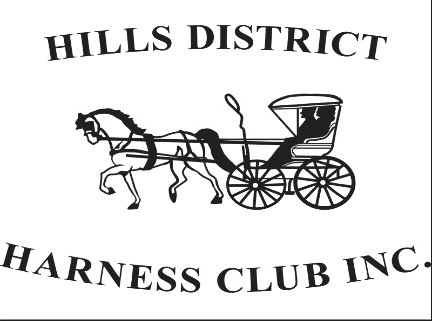 Viceroy Turnout - pony ne 12hh                            Viceroy Turnout – horse or pony over 12 hh Two or four wheeled hard tyred Turnout  A CHAMPION TURNOUT – Sash and $50 donated by HawkesburyCarriage Driving Club Inc          B RESERVE CHAMPION TURNOUT - Sash and Newcomer Hackney Horse or Pony  Novice Hackney Horse or Pony  Open Hackney pony ne 14 hh    	  Open Hackney horse over 14 hh                                                                   A CHAMPION HACKNEY PONY OR HORSE IN HARNESS - Sash and $50 donated     donated by Hills District Harness Club Inc              B RESERVE CHAMPION HACKNEY PONY OR HORSE IN HARNESS - Sash and Newcomer Non - Hackney horse over 14 hh      Novice Non – Hackney over 14 hh Open Non - Hackney horse over 14 hh ne 15 hh Open Non - Hackney horse over 15 hh                A CHAMPION NON – HACKNEY HORSE IN HARNESS OVER 14 HH - Sash and $50 donated by Horseland, RichmondRES CHAMP NON - HACKNEY HORSE IN HARNESS OVER 14 HH - Sash and 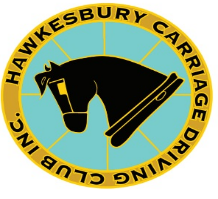 Newcomer Non - Hackney pony over 10.2 hh ne 14 hh Novice Non – Hackney over 10.2 hh and ne 14 hh Open Non - Hackney pony over 10.2 hh ne 12 hh    Open Non - Hackney pony over 12 hh ne 14 hh    A CHAMPION NON – HACKNEY PONY IN HARNESS OVER 10.2 HH & NE 14 HH                            - Sash and donated by Hills District Harness Club Inc RES CHAMPION NON - HACKNEY PONY IN HARNESS OVER 10.2 HH & NE 14 HH                                                                                                          Newcomer Non – Hackney Pony ne 10.2 hh in harness              Novice Miniature Pony or Horse in harness                            Novice Shetland ne 10.2 hh in harness Novice Non – Hackney Pony ne 10.2 hh in harness  Open Miniature Pony or Horse in harness (1st Equine Image Gift Pack)             Open Shetland ne 10.2 hands in harness  Open Non – Hackney Pony ne 10.2 hh                  (Eligibility – restricted to those who are not eligible to enter classes 325, 326 above). A CHAMPION NON – HACKNEY IN HARNESS NE 10.2 HH - Sash and $50 donated by Hawkesbury Carriage Driving Club IncB RES CHAMPION NON - HACKNEY IN HARNESS NE 10.2 HH   Sash  	C SUPREME LIGHT HARNESS PONY OR HORSE OF SHOW – Sash and -$100 donated by Hills District Harness Club Inc     - Livamol Show & Grooming Bucket donated by International Animal Health Products    Pleasure Non - Hackney pony in harness ne 10.2 hh    Pleasure Non - Hackney pony in harness over 10.2 hh ne 12 hh    Pleasure Non - hackney pony in harness over 12 hh ne 14 hh     Pleasure Non - Hackney horse in harness over 14 hh   Novice Driver in harness                                                                                     Open Youth Driver under 17 yrs (must be accompanied by an adult) in harness- $50 total prizemoney, to be allocated to placegetters based on number of entries, donated by Top One Embroidery, North Richmond.Open Lady Driver in harness, 17 yrs and over                                                       Open Gentleman Driver in harness, 17 yrs and over  A. CHAMPION DRIVER IN HARNESS - Sash and $50 donated by Top One Embroidery, North Richmond B. RES CHAMP DRIVER IN HARNESS - Sash  RING 4 – MINIATURE HORSES, SMALL HORSES, LITTLE HORSES,  MINIATURE PONIES, SMALL PONIES, SHETLANDS  JUDGE:  KERRIE WHITBY        MAJOR SPONSOR: John Hall Lawyers,            RichmondMINIATURE HORSES, SMALL HORSES & LITTLE HORSES  Open Junior Handler, under 18 yrs must lead Miniature Horse, Small Horse or Little Horse. Open Adult Handler,18 yrs and over must lead Miniature Horse, Small Horse or Little Horse Best Presented Miniature Horse, Small Horse & Little Horse – Sash and Kohnke’s Kleen Sheen Best Head Miniature Horse, Small Horse & Little Horse    Best Trot Miniature Horse, Small Horse & Little Horse  MINIATURE HORSES, SMALL HORSES, LITTLE HORSES, MINIATURE PONIES, SMALL PONIES  COLOUR CLASSES - ALL  Led Solid Coloured Miniature Horse, Small Horse, Little Horse, Miniature Pony, Small Pony  Led Broken Coloured Miniature Horse, Small Horse, Little Horse, Miniature Pony, Small Pony   Led Dilute Coloured Miniature Horse, Small Horse, Little Horse, Miniature Pony, Small Pony   Led Silver/Champagne Miniature Horse, Small Horse, Little Horse, Miniature Pony, Small Pony  Led Palouse Miniature Horse, Small Horse, Little Horse, Miniature Pony, Small Pony   Led Any Other Coloured not stated on program Miniature Horse, Small Horse Little Horse, Miniature Pony, Small Pony   A. CHAMPION COLOURED MINIATURE HORSE, SMALL HORSE, LITTLE HORSE,                   MINIATURE PONY, SMALL PONY -– Sash and $30 ‘ISV’ Horseland            	B. RESERVE COLOURED MINIATURE HORSE, SMALL HORSE, LITTLE HORSE, MINIATURE                    PONY, SMALL PONY  – Sash and $20 ‘ISV’ Horseland MINIATURE HORSE (Height – mature horse must not exceed 8.2 hhs / 34 inches)     Led Miniature Horse Colt under 2 yrs                                         Led Miniature Horse Colt 2yrs & under 4yrs      Led Miniature Horse Stallion 4yrs & over   416        A CHAMPION MINIATURE HORSE COLT OR STALLION   B RESERVE CHAMPION MINIATURE HORSE COLT OR STALLION   Led Miniature Horse Filly under 2 yrs   Led Miniature Horse Filly 2yrs & under 4yrs   Led Miniature Horse Mare 4yrs & over A CHAMPION MINIATURE HORSE FILLY OR MARE                 B RESERVE CHAMPION MINIATURE HORSE FILLY OR MARE   Led Miniature Horse Gelding under 2 yrs   Led Miniature Horse Gelding 2yrs & under 4yrs   Led Miniature Horse Gelding 4yrs & over   A CHAMPION MINIATURE HORSE GELDING             B RESERVE CHAMPION MINIATURE HORSE GELDING  SMALL HORSE (Height – mature horse must not exceed 9.2hhs / 38 inches )  Led Small Horse Colt under 2 yrs                                               Led Small Horse Colt 2yrs & 3 yrs     Led Small Horse Stallion 4yrs & over   Led Small Horse Filly under 2 yrs                                                 Led Small Horse Filly 2yrs & 3 yrs Led Small Horse Mare 4yrs & over   Led Small Horse Gelding under 2 yrs   Led Small Horse Gelding 2yrs & 3 yrs                        Led Small Horse Gelding 4yrs & over   A   CHAMPION SMALL HORSE   	B   RESERVE CHAMPION SMALL HORSE   	 LITTLE HORSE (Height – mature horse must not exceed 10.5 hhs / 42 inches)  Led Little Horse Colt under 2 yrs    Led Little Horse Colt 2yrs & 3yrs      Led Little Horse Stallion 4yrs & over   Led Little Horse Filly under 2 yrs  Led Little Horse Filly 2yrs & 3yrs   Led Little Horse Mare 4yrs & over Led Little Horse Gelding under 2 yrs   Led Little Horse Gelding 2yrs & 3yrs                          Led Little Horse Gelding 4yrs & over   A   CHAMPION LITTLE HORSE  B   RESERVE CHAMPION LITTLE HORSE    C   SUPREME LED MINIATURE HORSE, SMALL HORSE, LITTLE HORSE               - Sash and $50 donated by John Hall Lawyers Pty Ltd, Richmond- Livamol Show & Grooming Bucket donated by International Animal Health Products MINIATURE PONY, SMALL PONY & SHETLANDS Open Junior Handler, under 18 yrs, must lead Miniature Pony, Small Pony or Shetland. Open Adult Handler,18 yrs and over, must lead Miniature Pony, Small Pony or Shetland MINIATURE PONY, SMALL PONY Best Presented Miniature Pony, Small Pony - Sash and Kohnke’s Kleen SheenBest Head Miniature Pony, Small Pony    Best Trot Miniature Pony, Small Pony                                     MINIATURE PONY Led Miniature Pony Colt under 2 yrs                                         Led Miniature Pony Colt 2yrs & under 3yrs      Led Miniature Pony Stallion 4yrs & over   
A CHAMPION MINIATURE PONY COLT OR STALLION  RESERVE CHAMPION MINIATURE PONY COLT OR STALLION    Led Miniature Pony Filly under 2 yrs    Led Miniature Pony Filly 2yrs & 3yrs   Led Miniature Pony Mare 4yrs & over   A   CHAMPION MINIATURE PONY FILLY OR MARE RESERVE CHAMPION MINIATURE PONY FILLY OR MARE Led Miniature Pony Gelding under 2 yrs   Led Miniature Pony Gelding 2yrs & 3yrs  Led Miniature Pony Gelding 4yrs & over   A   CHAMPION MINIATURE PONY GELDING   B    RESERVE CHAMPION MINIATURE PONY GELDING   SMALL PONY  Led Small Pony Colt under 4 yrs                               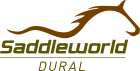 Led Small Pony Stallion 4 yrs & over   Led Small Pony Gelding under 4yrs   Led Small Pony Gelding 4yrs & over    Led Small Pony Filly under 4 yrs   Led Small Pony Mare 4yrs & over   A   CHAMPION LED SMALL PONY RESERVE LED SMALL PONY  SUPREME LED MINIATURE PONY / SMALL PONY              Sash and $50 donated by John Hall Lawyers Pty Ltd, Richmond Livamol Show & Grooming Bucket donated by International Animal Health Products SHETLANDS (must be registered with APSB.  Partbreds not eligible)   Best Presented Shetland  Sash and Kohnke’s Kleen SheenLed filly or mare ne 8.2 hh                                                                  Led filly under 4 years, over 8.2 hh     Led mare 4 years and over, over 8.2 hh Led broodmare – not eligible for classes 470, 471, 472 A. CHAMPION LED SHETLAND FILLY OR MARE RESERVE CHAMPION LED SHETLAND FILLY OR MARE Led colt or stallion ne 8.2 hh Led colt under 4 years, over 8.2 hh    Led stallion 4 years and over, over 8.2 hh A.  CHAMPION LED SHETLAND COLT OR STALLION RESERVE CHAMPION LED SHETLAND COLT OR STALLION Led gelding any age ne 8.2 hh Led gelding any age over 8.2 hh ne 9.2 hh Led gelding any age over 9.2 hh  A. CHAMPION LED SHETLAND GELDING  RESERVE CHAMPION LED SHETLAND GELDING  	 	       C SUPREME LED SHETLAND       Sash and $50 donated by John Hall Lawyers Pty Ltd, Richmond- Livamol Show & Grooming Bucket donated by International Animal Health Products Smartest Ridden Shetland on Parade     Ridden Shetland, Child rider under 15 yrs  Open Ridden Shetland – Ribbon and $50 ISV Dural Saddleworld 
RING 5 – HEAVY HORSES – LED SHIRES, LED OTHER HEAVY HORSE BREEDS, RIDDEN, DELIVERY AND TURNOUT, WORKING CLASSES         (All exhibits must be shown in a bit)JUDGE: SHANE KEIR  MAJOR SPONSORS – KINGSTON PARK CLYDESDALES AND SHIRES                                                                          -  VAUGHAN HAY SUPPLIES, MCGRATHS HILL                                                                          - HORSELAND                                                                         - LONDONDERRY PET AND STOCKFEED  SEE THE SPECIAL $100 PRIZES FOR PARTICIPANTS IN MAIN ARENA GRAND PARADE)
                                                                                                                BEST PRESENTED Best Presented Led Shire and Clydesdale - Sash and $50 donated by Londonderry Pet and Stockfeed, Carrington Road, Londonderry.                                                                                                       Best Presented Any Other Heavy Horse Breed - Sash and $50 Cash donated by Horseland                                                                                       SHIRES                                          Led Foal – any sex 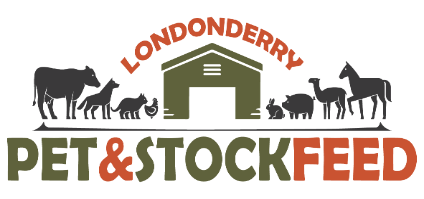 Led Yearling – any sex  Led Colt 2 & 3 yrs Led Gelding 2 & 3 yrs Led Filly 2 & 3 yrs                                                              A   CHAMPION LED SHIRE 3 YEARS AND UNDER – Sash and $50 donated by Kingston Park Clydesdales and Shires   RESERVE CHAMPION LED SHIRE 3 YEARS AND UNDER  Led Stallion 4 yrs and over Led Mare 4 yrs and over  Led Gelding 4 yrs and over                                            A CHAMPION LED SENIOR SHIRE – Sash and $50 donated by Kingston Park Clydesdales and ShiresRESERVE CHAMPION LED SENIOR SHIRE  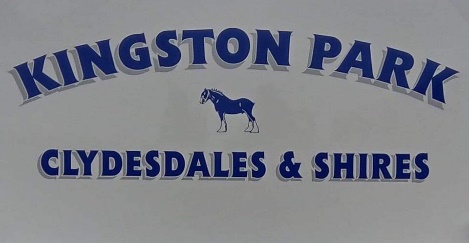 LED ANY OTHER HEAVY HORSE BREEDLed Colt under 4 yrs                                         Led Stallion, 4 yrs and over   Led Filly under 4 yrs Led Mare, 4 yrs and over   Led Gelding, under 4 yrs Led Gelding, 4 yrs and over  A CHAMPION LED OTHER HEAVY HORSE BREED – Sash and Horseland Instore $50                                                                                                                                    voucherRESERVE CHAMPION LED OTHER HEAVY HORSE BREED
 C  SUPREME CHAMPION LED HEAVY HORSE  - Sash and- $100 donated by Kingston Park Clydesdales and Shires  
- Livamol Show & Grooming Bucket donated by International Animal Health Products HEAVY HORSE HANDLERS  Handler under 18 years  (if competitor under 10 years of age, must be accompanied by an adult) Handler 18 years and over HEAVY HORSE RIDDEN CLASSES (Eligibility – must ride a draught Horse breed as per the Led classes above, Competing riders MUST wear an approved safety helmet with the retaining harness secured and fastened.) 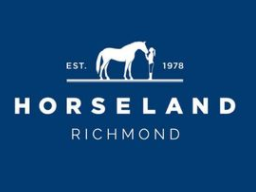 Youth ridden Heavy Horse –. rider under 18 years  Novice Ridden Heavy Horse  Open Ridden Heavy Horse – ShireOpen Ridden Heavy Horse – ClydesdaleOpen Ridden Heavy Horse – Other Heavy Horse Breed   A CHAMPION RIDDEN HEAVY HORSE  - Sash and $30 donated by Kingston Park                                                                                                                     Clydesdale and Shires                            B RESERVE CHAMPION RIDDEN HEAVY HORSE  - Sash and $30 instore Horseland                                                                                                                                             voucher  
RIDDEN COSTUME CLASS – (See details of class requirements in Definition 6 at commencement of         Schedule. NIL entry fee for this class) Concours d’Elegance – (Eligibility: restricted to Heavy Horse and Light / Medium Draft)
        1st $50 Cash donated by Horseland, 2nd Horseland $30 instore voucher, 3rd Horseland $20 ISV
DELIVERY AND TURNOUT CLASSES **** (Judged after Grand Parade, approx. 2 pm)***** Heavy Horse/Horses driven in a vehicle. (not eligible for Champion and / or Supreme)2 Wheel Traditional Business Turnout Heavy Horse to be judged on horse, harness and turnout. Pair or Single horse eligible 4 Wheel Traditional Business Turnout Heavy Horse to be judged on horse, harness and turnout. Pair or Single horse eligibleA. CHAMPION TRADITIONAL BUSINESS TURNOUT (winners of classes 529 and 530)Sash and $30 donated by HDAAB. RESERVE CHAMPION TRADITIONAL BUSINESS TURNOUTSash and $20 donated by Kingston Park Clydesdale and Shires2 Wheel Non -Traditional Heavy Horse to be judged on horse, harness and workout.   	 	Pair or single horse eligible  4 Wheel Non -Traditional Heavy Horse to be judged on horse, harness and workout.                Pair or single horse eligible A. CHAMPION NON - TRADITIONAL HEAVY HORSE (winners of class 532 and 533)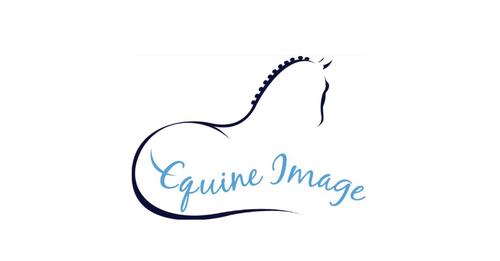 Sash - $30, donated by Kingston Park Clydesdale and Shires  B. RESERVE CHAMPION NON - TRADITIONAL HEAVY HORSE Sash - $20 donated by Kingston Park Clydesdale and Sires
A   SUPREME CHAMPION DELIVERY OR TURNOUT (winners of classes 531 and 534)                   
- Sash, Garland, $200 cash and Mary and Martin Vaughan Memorial Trophy 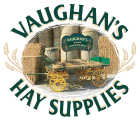 B   RESERVE SUPREME CHAMPION DELIVERY OR TURNOUT - Sash, $100 cash and Trophy donated by Vaughan’s Hay Supplies  Heavy horse driven in farm work vehicle or implement (Not Show) Novice Driver – any age   Open Youth Driver – 12 yrs and Under 18 yrs, must be accompanied by an adult.                    Competitors to wear an approved safety helmut.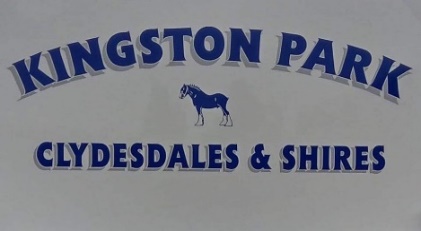 539	Open Lady Driver – 18 yrs and over (1st Equine Image Gift Pack) 540        Open Gentleman Driver – 18 yrs and over541      A  CHAMPION DRIVER  - Sash and $30, donated by HDAA            B. RESERVE CHAMP DRIVER Sash and 20 donated by HDAAWORKING CLASSES *****Prizemoney donated by Kingston Park Clydesdale and Shires (Judged after Grand Parade, approx. 2 pm)** Junior Long Rein Driven, under 18 years, can be accompanied by adult - 1st $20 Open Long Rein Driven, 18 years and over	 - 1st $20	 	 	   Open Long Rein Driven Obstacle Course – 1st $20545       Open Long Rein Driven Obstacle Course with Slide (Slide and swindle bar supplied by    Hawkesbury Show, collar, backband and chains to be provided by competitor) – 1st $20 Open Log Snig – 1st $20







	 	 	  RING 6 – 2023 NATIONAL CLYDESDALE FOAL SHOW 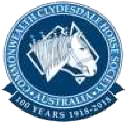 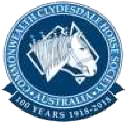 Conducted by CCHS NSW Branch of  COMMONWEALTH CLYDESDALE HORSE SOCIETY  Classes commence at 9.00am JUDGE: Note: Best Presented Heavy Horse – commencing at 8.30 am in Ring 5 (conducted by Hawkesbury Show) Saddle classes, Delivery and Turnout and Working Classes (after Grand Parade) also in Ring 5  Competitors are invited to participate in Grand Parade – 3 cash prizes of $100 each on offer – see Page 2. Led Clydesdale Gelding, 3 years and under Led Clydesdale Gelding, 4 years and over A  CHAMPION LED CLYDESDALE GELDING  RESERVE CHAMPION LED CLYDESDALE GELDING Led Clydesdale Dry Mare, 4 years and over Led Clydesdale Broodmare (in foal or with foal at foot) 4 years and over A   CHAMPION LED CLYDESDALE MARE RESERVE CHAMPION LED CLYDESDALE MARE                                                                               Led Clydesdale Colt, Yearling Led Clydesdale Colt, 2 years Led Clydesdale Colt, 3 years A  CHAMPION LED JUNIOR CLYDESDALE COLT RESERVE  CHAMPION LED JUNIOR CLYDESDALE COLT Led Clydesdale Stallion, 4 years and under 8 years Led Clydesdale Stallion, 8 years and over The Land Cup, Male 2 years and over bred in the Commonwealth A   CHAMPION LED CLYDESDALE STALLION RES CHAMP LED CLYDESDALE STALLION  Led Clydesdale Filly Yearling Led Clydesdale Filly 2 years Led Clydesdale Filly 3 years A   JUNIOR CHAMPION LED FILLY  RES JUNIOR CHAMPION LED FILLY  Led Clydesdale Colt Foal – born prior to 1 November 2022 Led Clydesdale Colt Foal – born on or after 1 November 2022 A   CHAMPION CLYDESDALE COLT FOAL  RES CHAMPION CLYDESDALE COLT FOAL Led Clydesdale Filly Foal - born prior to 1 November 2022 Led Clydesdale Filly Foal – born on or after 1 November 2022 A   CHAMPION CLYDESDALE FILLY FOAL RES CHAMPION CLYDESDALE FILLY FOAL GRAND CHAMPION FOAL  CCHSA NSW PERPETUAL SUPREME CLYDESDALE EXHIBIT              (All Champions are eligible including the Gelding and Foal class Champions)  Pair of Foals owned by the same Exhibitor  Pair of Foals bred by the same Sire Group of 3 Clydesdales owned by Exhibitor but not necessarily bred by the Exhibitor –  MOST SUCCESSFUL SIRE OF THE DAY AWARDAwarded and announced at the Presentation.  





SUNDAY 30 APRIL 2023 ALL RINGS START AT 8.30 am unless otherwise stated    Ring 1     Hacks, Show Hunter Horses, Thoroughbreds, Standardbreds    Ring 2    Galloways, Show Hunter Galloways, Riding Ponies, Australian Ponies, ANSA        Ring 3     Ponies, Show Hunter Ponies, Thoroughbred Sport Horses, Warmbloods,   Ring 4     Fashions on the Field - Thoroughbreds, Standardbreds, Other Breeds, Leading   Rein, Junior, Senior and Adult Riders                 Ring 5    Welsh, Part-Bred Welsh, Australian Saddle Ponies, Arabian Derivatives   Ring 6     Australian Stockhorses  RING 1 – HACKS, SHOW HUNTER HORSES, THOROUGHBREDS, STANDARDBREDS.  Entrants in Hack classes (does not include TSHA and Thoroughbred classes) not eligible to enter any Show Hunter classes    JUDGE:      BRUCE FLOOD  LED HACKS     B. RESERVE CHAMPION LED HACKLED SHOW HUNTER HORSE  S106 	Led Show Hunter mare over 15 hh ne 16 hhS107   Led Show Hunter mare over 16 hhS108 	Led Show Hunter gelding over 15 hh ne 16hhS109	Led Show Hunter gelding over 16hh S110 	A. CHAMPION LED SHOW HUNTER HORSE   	 B. RESERVE CHAMPION LED SHOW HUNTER HORSE LED THOROUGHBREDS  (sponsored by Australian Thoroughbred Breeders Club)                   B. RES CHAMP LED THOROUGHBRED 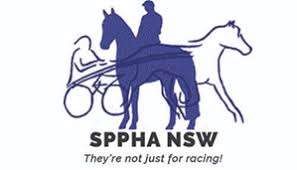 LED STANDARDBREDS   S118 	Led colt under 7 years                                                      S119 	Led stallion 7 years and over                                            S120 	A. CHAMPION LED COLT OR STALLION  RIDDEN SMALL HACKS    competed in and not won a 1st today in above Class S131).  S134 	Second Chance Open Hack over 15.2 hh and ne 16 hh (Eligibility - restricted to those who have competed in and not won a 1st today in above Class S132).  S135 	Adult’s hack over 15 hh and ne 16 hh - rider l7 yrs and over, not eligible for Class S136 S136 	Child's hack over 15 hh and ne 16 hh - rider under 17 yrs, not eligible for Class S135 S137      	Amateur Owner / Rider hack over 15 hh and ne 16 hh S138 	A. CHAMPION RIDDEN SMALL HACK – Sash and $100 donated by Hawkesbury                                                                                                            Equine Vet Centre, Clarendon     B. RESERVE CHAMPION RIDDEN SMALL HACK  – Sash and $50 donated by Hawkesbury 							Equine Vet Centre, Clarendon
RIDDEN LARGE HACKS                                                                       competed in and not won a 1st today in above Class S142).  S145 	Second Chance Open Hack over 16.2 hh (Eligibility - restricted to those who have competed in and not won a 1st today in above Class S143). RIDDEN SMALL SHOW HUNTER HORSES                 restricted to those who have competed in and not won a 1st today in Open classes S153).   S156 	 Second Chance Open ridden Show Hunter over 15.2 hds and ne 16 hh (Eligibility-                               restricted to those who have competed in and not won a 1st today in Open classes S154). S157	Adults ridden Show Hunter over 15 and ne 16 hh, rider 17 years and over   S158 	Child’s ridden Show Hunter over 15 and ne 16 hh, rider under 17 years  S159      	Amateur Owner / Rider ridden Show Hunter over 15 and ne 16 hh  S160 	A. CHAMPION RIDDEN SMALL SHOW HUNTER HORSE – Sash and $100 donated by Ace Ohlsson, McGraths Hill   	    B. RESERVE CHAMP RIDDEN SMALL SHOW HUNTER HORSE  - Sash                         and $50 donated by Ace Ohlsson, McGraths Hill                                                                                          RIDDEN LARGE SHOW HUNTER HORSES                 restricted to those who have competed in and not won a 1st today in Open classes S164).
S167 	   Second Chance Open ridden Show Hunter over 16.2 hh (Eligibility- restricted to those                               who have competed in and not won a 1st today in Open classes S165).  RIDDEN THOROUGHBREDS  	 	B. RESERVE CHAMPION RIDDEN THOROUGHBRED HORSE - Sash  RIDDEN STANDARDBREDSS179	 Newcomer ridden Standardbred                                                              S180	 Walk / Trot ridden Standardbred S181	 Intermediate ridden StandardbredS182    Open ridden Standardbred S183      A  CHAMP RIDDEN STANDARDBRED - Sash and $50 donated by SSPHA      B. RESERVE CHAMPION RIDDEN STANDARDBRED (Sash )   STANDARDBRED RIDERS  RING 2 – GALLOWAYS, SHOW HUNTER GALLOWAY, RIDING PONIES, AUSTRALIAN PONIES, ANSA  (Galloway are not eligible to also enter Show Hunter class) JUDGE:   SAMANTHA WATSON  LED GALLOWAYS   S201      	Led Galloway mare over 14 hh ne 15hh   S202 	     Led Galloway gelding over 14 hh ne 15hh     S203 	A. CHAMPION LED GALLOWAY   	 	B. RESERVE CHAMPION LED GALLOWAY  LED SHOW HUNTER GALLOWAY  S204 	Led Show Hunter Galloway mare over 14 hh ne 15hh   S205 	Led Show Hunter Galloway gelding over 14 hh ne 15 hh  S206 	A CHAMPION LED SHOW HUNTER GALLOWAY   	 	        B RES CHAMP LED SHOW HUNTER GALLOWAYLED RIDING PONIES (ne 14.2 hh, must be registered in Riding Pony Stud Book)   LED AUSTRALIAN PONIES (ne 14 hh) – (must be registered Purebred Australian Pony)    S219 	   A.  CHAMPION LED AUSTRALIAN PONY - sash  	   B.  RESERVE CHAMPION LED AUSTRALIAN PONY LED AUSTRALIAN NATIONAL SADDLEHORSE ASSOCIATION HORSES  RIDDEN SMALL GALLOWAYS                   to those who have competed in and not won a 1st today in S232, S233).   S235 	Adult’s Galloway hack over 14 hh and ne 14.2 hh - rider 17 yrs and over   S236 	Child's Galloway hack over 14 hh ne 14.2 hh - rider under 17 yrs   S237 	     Amateur Owner / Rider Galloway hack over 14 hh ne 14.2 hh S238 	A CHAMPION RIDDEN SMALL GALLOWAY HACK over 14 hh ne 14.2 hh     -Sash and $100 donated by Richmond Lions Club 	 B RESERVE CHAMP RIDDEN SMALL GALLOWAY HACK over 14 hh ne 14.2 hh                           				- Sash and $50 donated by Richmond Lions Club                                    RIDDEN LARGE GALLOWAYS                  to those who have competed in and not won a 1st today in above classes S242, S243).   S245 	Adult’s Galloway hack over 14.2 and ne 15 hh - rider 17 yrs and over   S246 	Child's Galloway hack over 14.2 and ne 15 hh - rider under 17 yrs   S247      	Amateur Owner / Rider Galloway hack over 14.2 and ne 15 hh    S248      	A. CHAMPION RIDDEN LARGE GALLOWAY HACK over 14.2 ne 15 hh – Sash and $100                                                                                                        donated by the Dobson Family                B. RES CHAMP RIDDEN LARGE GALLOWAY HACK over 14.2 ne 15 hh  - Sash and $50                                                                                                        donated by the Dobson Family 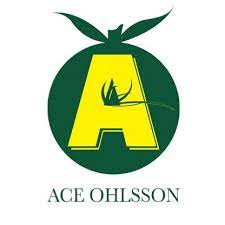 RIDDEN SMALL SHOW HUNTER GALLOWAY                                                                restricted to those who have competed in and not won a 1st today in Open class S252)  RIDDEN LARGE SHOW HUNTER GALLOWAY                                                         restricted to those who have competed in and not won a 1st today in Open class S261)   RIDDEN RIDING PONY (must be registered in Riding Pony Stud Book)   **ALL COLTS OR STALLIONS MUST BE RIDDEN BY AN ADULT 17 YRS AND OVER**  RIDDEN AUSTRALIAN PONIES      **ALL COLTS OR STALLIONS MUST BE RIDDEN BY AN ADULT 17 YRS AND OVER**  RIDDEN AUSTRALIAN NATIONAL SADDLEHORSE ASSOCIATION HORSES  (ANSA saddle cloth must be worn, horse must be exhibited in snaffle bit, no whips or spurs) **COLTS OR STALLIONS MUST BE RIDDEN BY AN ADULT 17 YRS AND OVER** 
RING 3 – PONIES, SHOW HUNTER PONIES, WARMBLOODS, THOROUGHBRED SPORT HORSES                      Entrants in Show Hunter classes are not eligible to enter any Pony class  JUDGE:     BELINDA LANE – WEATE LED PONIES   S301 	Led mare ne 14 hands  S302 	Led gelding ne 14 hands S303 	A. CHAMPION LED PONY                                          	 	B. RESERVE CHAMPION LED PONY         LED SHOW HUNTER PONIES   S304 	Led Show Hunter pony mare ne 14 hh   S305 	Led Show Hunter pony gelding ne 14 hh   S306 	A. CHAMPION LED SHOW HUNTER PONY   	 	B. RESERVE CHAMPION LED SHOW HUNTER PONY LED WARMBLOODS                           B. RESERVE CHAMPION LED WARMBLOOD LED THOROUGHBRED SPORT HORSES (TSHA) – see eligibility in Definition 7 S312      Led TSHA filly or mare  (1st $50, 2nd $30, 3rd $20 – sashes to 6th placeS313      Led TSHA gelding ne 16 hh (1st $50, 2nd $30, 3rd $20 – sashes to 6th placeS314      Led TSHA gelding over 16 hh (1st $50, 2nd $30, 3rd $20 – sashes to 6th placeS315 	    A CHAMPION LED TSHA THOROUGHBRED  - Sash   RESERVE CHAMPION LED TSHA THOROUGHBRED – Sash   RIDDEN SMALL PONIES                competed in and not won a 1st today in Open classes S319). S322 	Second Chance Open pony over 12 hh ne 12.2 hh (Eligibility- restricted to those who have competed in and not won a 1st today in Open classes S320). S323 	Adult’s pony ne 12.2 hh– rider 17 years and over  S324 	Child’s pony ne 12.2 hh – rider under 17 years  S325      	Amateur Owner / Rider pony ne 12.2 hh S326       A. CHAMPION SMALL PONY ne 12.2 hh  – Sash and Equine Image Gift PackB RES CHAMPION SMALL PONY ne 12.2 hh  – Sash   RIDDEN LARGE PONIES                   those who have competed in and not won a 1st today in Open classes S330)   S334 	Second Chance Open pony over 13 hh and ne 13.2 hh (Eligibility-- restricted to those who have competed in and not won a 1st today in Open classes S331).   S335 	Second Chance Open pony over 13.2 hh and ne 14 hh (Eligibility-- restricted to those                who have competed in and not won a 1st today in Open classes S332)   S336 	Adult's pony over 12.2 hh and ne 14 hh - rider 17 yrs and over S337 	Child's pony over 12.2 hh and ne 14 hh - rider under 17 yrs  S338      Amateur Owner / Rider pony over 12.2 hh and ne 14 hh   S339 	A CHAMPION RIDDEN LARGE PONY over 12.2 hh and ne 14 hh -– Sash and Trophy Rug donated by Jojubi Saddlery, Seven Hills           	 B RESERVE CHAMPION RIDDEN LARGE PONY over 12.2 and ne 14 hh – Sash  RIDDEN SMALL SHOW HUNTER PONIES                 those who have competed in and not won a 1st today in Open class S343).  S346 	Second Chance Open ridden Show Hunter pony over 12 hh ne 12.2 hh (Eligibility – restricted to those who have competed in and not won a 1st today in Open class S344). RIDDEN LARGE SHOW HUNTER PONIES                   restricted to those who have competed in and not won a 1st today in Open classes S354).    S358 	  Second Chance Open ridden Show Hunter pony over 13 hh and ne 13.2 hh (Eligibility-                                    restricted to those who have competed in and not won a 1st today in Open classes S355).  S359	  Second Chance Open ridden Show Hunter pony over 13.2 hh and ne 14 hh  (Eligibility-                                    restricted to those who have competed in and not won a 1st today in Open class S356.).  S360 	Adult’s ridden Show Hunter pony over 12.2 and ne 14 hh rider 17 years and over   S361 	Child’s ridden Show Hunter pony over 12.2 and ne 14 hh, rider under 17 years  
 S362      Amateur Owner / Rider ridden Show Hunter pony over 12.2 and ne 14 hh     S363       	A. CHAMPION RIDDEN LARGE SHOW HUNTER PONY – Sash and $100 donated by Ace Ohlsson, McGraths Hill   RESERVE CHAMPION RIDDEN LARGE SHOW HUNTER PONY -Sash and $50 donated by  Ace Ohlsson, McGraths HillRIDDEN WARMBLOODS   S364 	Intermediate ridden Warmblood                                            S365 	Open ridden Warmblood ne 16 hh    S366 	Open ridden Warmblood over 16 hh  S367    	A. CHAMPION RIDDEN WARMBLOOD -Sash and Equine Image Gift Pack  	 B. RESERVE CHAMPION RIDDEN WARMBLOOD      RIDDEN THOROUGHBRED SPORT HORSES (TSHA) – see eligibility in Definition 7                                         RING 4 – FASHIONS ON THE FIELD – THROUGHBREDS, STANDARDBRED, OTHER BREEDS, LEADING REIN, JUNIOR, SENIOR AND ADULT RIDERS   JUDGE: JOHN WALKER                             MAJOR SPONSORS: JOHN HALL LAWYERS                                                                                                      HAWKESBURY RACE CLUB                                                                                                      GODOLPHIN LIFETIME CARESTARTS    8.00 AMFASHIONS ON THE FIELD – THOROUGHBREDS, STANDARDBREDS ,OTHER BREEDS, The horse will be judged on its conditioning & presentation. Horses must only be exhibited by one handler. Handlers’ shoes must be closed toe and suitable for running a horse out.S401 	Fashions on the Field - Thoroughbred Led, Male or Female   Sash and Hawkesbury Race Club   Race Day Experience (4 Guests) Value $300 donated by HRC   Livamol Show & Grooming Bucket donated by International Animal Health Products S402   Fashions on the Field - Standardbred Led, Male or Female (1st Sash, and $100) Livamol Show & Grooming Bucket donated by International Animal Health Products S403   Fashions on the Field - Other Breeds Led, Male or Female   Sash and $100)Livamol Show & Grooming Bucket donated by International Animal Health Products LEADING REIN S404    Leading rein, Open pony ne 12 hands, rider 3 yrs and under 8yrs (not eligible for Class S405) S405    Leading rein, Show Hunter pony ne 12 hands, rider 3 yrs & under 8yrs (not eligible for Class S404) JUNIOR RIDERS (under 12 years)   S406      	Smartest on Parade – rider 3 yrs & under 9yrs  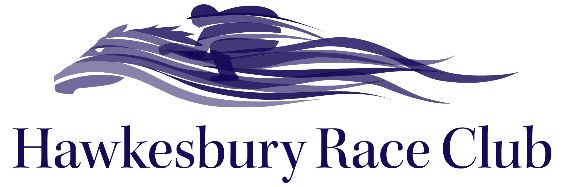 S407 	Smartest on Parade – rider 9 yrs and under 12 yrs  S408 	  Tiny Tots, rider under 6 years (must be led by an adult,               not eligible to compete in any other class on the day)                                                                                                     SENIOR RIDERS (12 and under 17 years)                                             ADULT RIDERS    RING 5 – WELSH, PARTBRED WELSH, AUSTRALIAN SADDLE PONIES, ARABIAN DERIVATIVES JUDGE:   DUDLEY NEWHAM LED WELSH MOUNTAIN PONIES – SECTION A   LED WELSH PONIES - SECTION B    	        	B.  RESERVE CHAMPION LED GELDING – SECTION B – Sash LED WELSH COBS - SECTION C and DS525 	Led Foal any sex (eligible for relevant Champion)    S526 	Led Colt or Stallion  	  S528 	Led Filly under 4 yrs S529 	Led Mare 4 yrs and over S530 	Led Broodmare S531 	Led Gelding under 4 yrs S532 	Led Gelding 4 yrs and over S533      	A. CHAMPION LED - SECTION C and D - Sash   	 	B. RESERVE CHAMPION LED - SECTION C and D 	 	C ‘HARRISON JOHN WHITBY’ SUPREME LED WELSH EXHIBIT  	              Garland proudly sponsored by the Whitby Family – Ascalon Stud Livamol Show & Grooming Bucket donated by International Animal Health Products   LED PARTBRED WELSH S534	Led foal any sex (eligible for relevant Champion)S535    Led colt under 4 yrsS536    Led stallion, 4 yrs and overS537    Led filly, 2 years and 3 years  S538    Led Mare, 4 years and overS539    Led Gelding under 4 yearsS540    Led Gelding 4 yrs and overS541    A. ‘HARRISON JOHN WHITBY’ CHAMPION LED PART BRED WELSH EXHIBIT               Garland  proudly sponsored by the Whitby Family – Ascalon Stud         RIDDEN PUREBRED WELSH (Sections A/B/C/D)  * COLTS OR STALLIONS MUST BE RIDDEN BY AN ADULT 17 YRS AND OVER**  S542  	Ridden Colt or Stallion, Section A/B/C/D S543      Ridden Section A  S544      Ridden Section B  S545      Ridden Section C S546      Ridden Section D                                                                                           S547    A. ‘HARRISON JOHN WHITBY’ CHAMPION RIDDEN WELSH EXHIBIT            Sash and $60 donated by John Hall Lawyers, Richmond and Garland proudly sponsored by the Whitby Family – Ascalon Stud                	                 B.  RESERVE CHAMPION RIDDEN PUREBRED WELSH  RIDDEN PARTBRED WELSH **ALL COLTS OR STALLIONS MUST BE RIDDEN BY AN ADULT 17 YRS AND OVER**   S548 	Ridden Stallion or colt   S549 	Ridden Mare or gelding, ne 12.2 hh   S550 	Ridden Mare or gelding, over 12.2 hh ne 14 hh RING 6 – AUSTRALIAN STOCK HORSES  Only horses registered or foal recorded with the Australian Stock Horse Society are eligible for entry in these Classes. PLEASE NOTE: COMPETITORS UNDER 18 YRS MUST WEAR AN APPROVED HARD HAT. All ridden classes, horse must present in ‘ASHA’ saddle cloth.  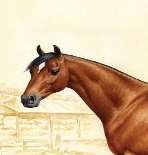 JUDGE:   KEN TURNER  SPECIAL AWARD Hilton Dunston Memorial Perpetual Trophy – donated by C. Pattison, J Dunston   and G Nygard: Sash and $100 Cash and to the horse scoring the highest number of points accumulated from Open ridden hack and working classes LED CLASSES S601 	Led Foal – any sex                                                                               S602 	Led colt under 4 years S603 	Led stallion 4 years and over, ne 15 hh S604 	Led stallion 4 years and over, over 15 hh                                               S605  	     A. CHAMPION LED ASH COLT OR STALLION  	 	B. RESERVE CHAMPION LED ASH STALLION S606 	Led filly under 4 years  S607 	Led mare 4 years S608 	Led mare 5 years and over ne 15hh RIDDEN CLASSES Stallions are eligible, COLTS OR STALLIONS MUST BE RIDDEN BY AN ADULT 18 YRS AND OVER RIDERS 2023 HAWKESBURY AGR ASSOCIATION HORSE SHOW:   28 – 30 APRIL 2023                           PRE - ENTRY FORM  CLOSING DATE 9 AM MONDAY  24 APRIL 2023  Please complete and return with payment of $8.00 per class to: The Secretary, PO Box 382, RICHMOND NSW 2753, or deliver to Show Office BY THE ABOVE DATE      Payment can be made by cheque (payable to Hawkesbury District Agricultural Association), cash (if paying             in person, please do NOT send cash through the mail), or Visa or MasterCard.    Credit card number _ _ _ _   / _ _ _ _  / _ _ _ _   / _ _ _ _    Expiry _ _   / _ _   CCV_ _ _ 
  Name on card  	    Exhibitor's Details (Please print)     Mr/Mrs/Miss/Ms…………………………….........................................................................................................        Postal Address........................................................................................................................ .......................
   ..............................................................................................Postcode...............Phone...........................
Email Address...............................................................................................................................HAWKESBURY DISTRICT AGR ASSN HORSE SHOW:  28 – 30 APRIL 2023 - STABLE & CAMPING REQUEST NB : BOOKING MUST BE RECEIVED AT THE SHOWGROUND OFFICE BY                                      WEDNESDAY 26 APRIL 2023, 10 AM   NOTE:   	Stabling requests are to be made on the following form and posted, emailed or delivered to the Show Office, as detailed below.          FEES:         Must accompany booking and is $15.00 per stall per day & $25.00 per stall per night                    and following day.  TIMES:     Day occupiers please vacate by 5.00 pm.    BEDDING:     To be provided by competitor. Stables must be cleaned after use, otherwise a charge will be made.             Complete details as follows:   Section 1 – Number of horses requiring stabling by category/description.   Section 2 – record in the Day/Night boxes the number of horses each session.   Section 3 – record in the box the number of powered camp sites required.  SECTION 1   SECTION 2 (record below the number of horses requiring stabling in each session)          If you have any special requests for Stable Allocation please provide details below.        …………………………………………………………………………………………………………………………………………………………                SECTION 3    CAMPING  	(record below the number of SITES required each day)            CAR REGISTRATION………Name of Competitor (Please print)…………………………………………………. …………………………………………………………………………………………………………………………………………………………………………  Address…………………………………………………………  Phone No.......................................    
      Payment enclosed $..................Payment can be made by credit card or cheque (payable to Hawkesbury   District Agricultural Association) or cash at the Office.            Post to: HDAA, P O Box 382, Richmond NSW 2753 or email: ‘hdaa@hawkesburyshow.com.au.   Credit Card Number                                                                      Card Exp      /       /            CCV:                .   NOTE - STABLE ALLOCATION Stables will be allocated on a first in basis and ‘special requests’ will be accommodated if practicable. A stable map with allocations will be placed on the notice board on the external wall of the stable block, railway line end, and on the notice board on the rear external wall of the Horse Office. A listing of bookings for each stable will be placed on respective stable doors. Competitors should refer to the map on arrival.  Competitors will only be contacted prior to the event if insufficient stables are available.   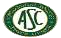                               AGRICULTURAL SOCIETIES COUNCIL OF NEW SOUTH WALES LIMITED   THIS DOCUMENT IS A NO DUTY OF CARE RISK WARNING THIS DOCUMENT IS A WAIVER OF DUTY OF CARE               Do not complete “Event” details if this document only applies to use of facilities other than for an Event.  Event Name (subsequently referred to as “the Event”                              2023 Annual Hawkesbury Show Event Date: ……28,  29,  30  APRIL 2023         Participant’s Name: .................................................................  	  Participant’s Date of Birth:…..…..............................................  Participant’s Address: ………………………………………………………………………………………………………………………………………………………………………..     Participant Contact Number: …………………………………………………………………………….   Participant Email: …………………………………………………………………    Section A - Supplier’s statements about risk and duty of care  Agricultural Societies Council of New South Wales Limited and HAWKESBURY DISTRICT AGRICULTURAL ASSN 2021 Winter Horse Show (together the Suppliers) advise as set out below. The handling of animals is a dangerous recreational activity as animals can act in a sudden and unpredictable way, especially when frightened or hurt.  Participation (including passive participation) in animal handling and/or physical competitions and/or Events at an agricultural show and/or use of the Suppliers’ facilities contain elements of risk, both obvious and inherent.  Physical competitions and activities, Events and use of the Suppliers’ facilities are all dangerous recreational activities. This document is a risk warning for the purpose of section 5M of the Civil Liability Act NSW 2002. This risk warning is given by or on behalf of the Suppliers.  This document acts as an exclusion of liability under Part 1A Division 5 of the Civil Liability Act NSW 2002 if the services supplied by the Suppliers are supplied without reasonable care and skill.  Section B - Participant’s acknowledgements            By signing this document I acknowledge that:  Participation in the Event and/or use of the Suppliers’ facilities is a recreational service for the purposes of section 139A of the Australian Competition and Consumer Act (Cth) 2010 and a recreational activity for the purposes of section 5K of the Civil Liability Act (NSW) 2002.  I participate in the Event and/or use of the Suppliers’ facilities at my own risk.  Participation in the Event and/or use of the Suppliers’ facilities is a hazardous activity and involves a significant risk of physical harm and may result in injury, loss, damage or death to me and others.  Participation in the Event and/or use of the Suppliers’ facilities requires certain skills and experience. I declare that I have sufficient skills and experience to be able to safely and properly participate in the Event and/or use the Suppliers’ facilities.  Animals can act in sudden and unpredictable ways, especially if frightened or hurt, or if exposed to loud or unfamiliar noises.  The Event will be held in close proximity to rides and large groups of people and there may be loud and unfamiliar noises which can frighten animals used in the Event.  If the Event is held outdoors, there are risks to me as a result of the weather conditions, including either extreme hot or cold weather, rain or wind.  Insects or other animals may cause animals used in the Event to become frightened and act in an unpredictable way.  In handling animals, there is a risk of suffering injury including injuries caused by the animals.  I am responsible for ensuring that I have and will wear equipment suitable for my safety in my participation of the Event and/or in using the Suppliers’ facilities.  I am responsible for the condition of any tools and equipment and ensuring that they are appropriate for the Event and/or in using the Suppliers’ facilities.   I use the Suppliers’ facilities, including for the Event entirely at my own risk, as I find them and with the prior acceptance of the risk of possible danger to me, both obvious and inherent.  At the time of participating in the Event and/or in using the Suppliers’ facilities, I will not to any degree be under the influence of alcohol or illicit drugs.  I will not consume any alcohol or illicit drugs while participating in the Event and/or in using the             Suppliers’ facilities and agree that such use may result in my being excluded from the Event and/or from using the Suppliers’ facilities with no entitlement to any refund of money paid to the Suppliers for entry.  I agree to be bound by the rules and guidelines of the Suppliers as varied from time to time.   Section C - Participant’s acceptance of risk & no duty of care & waiver of rights   I acknowledge and agree that my participation in the Event and any associated activities and/or my use of the Supplier’s facilities is dangerous and may have obvious and/or inherent risks as a result of which personal injury (and sometimes death) may occur.  I acknowledge that my participation in the Event and any associated activities and/or my use of the Supplier’s facilities carry with them a significant risk of physical harm.  I accept and assume all risks of personal injury or death in anyway whatsoever arising from my participation in the Event and any associated activities and/or my use of the Supplier’s facilities.  I waive my individual right to sue the Suppliers for all claims I may have for such personal injury or death against the Suppliers in any way whatsoever arising from or in connection with my participation in the Event and any associated activities and/or my use of the Supplier’s facilities.  5. 	If I suffer personal injury or death while participating in the Event and/or from my use of the Supplier’s facilities, I will not hold the Suppliers, their employees or agents legally responsible for any personal injury or death I suffer.  I will not sue the Suppliers, their employees or agents for any claims, actions, costs, damages or liability.  I release the Suppliers and their employees from legal responsibility for the services I have been provided and/or activity I have participated in, including the Event.                Section D - Signature     Where the participant is 18 years of age or over:      I agree that I have read and understood this waiver prior to signing it.  I acknowledge that the Suppliers have permitted me to participate in the activity the subject of this document in reliance on the matters acknowledged by me and the representations I have made in this document.  I agree that this waiver is governed in all respects by and interpreted in accordance with the laws of New South Wales.  I agree that everything in this document is binding on me and my heirs, next of kin, executors and administrators.     Signature: ...........................................................                               Dated: …………………………………………  Where participant is UNDER 18 years of age (to be completed by a parent or guardian):  Participant’s Date of Birth ..………/……../..…… I ….........................................................................................................(insert parent/guardian name),  being a parent or legal guardian of the above named participant, hereby consent to my child using the Suppliers’ facilities and/or participating in the Event.  I confirm that I have read and understood and explained to the participant this waiver prior to signing it. I acknowledge that the Suppliers have permitted the participant to participate in the activity the subject of this document in reliance on the matters acknowledged by me and the representations that I have made in this document. I agree that this waiver is governed in all respects by and interpreted in accordance with the laws of New South Wales.  I agree that everything in this document is binding on me and my heirs, next of kin, executors and administrators.   Signature: ...........................................................                                                         Dated: ………………………………………Page 2 of 2                                            Version: September 2020      136th HAWKESBURY SHOW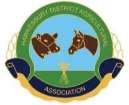          Hawkesbury Showground  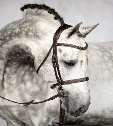              Racecourse Road, Clarendon            28 – 30 APRIL 2023                 HORSE SCHEDULE              HACKS, HUNTERS, BREEDS, HARNESS, RIDING CLASSES,                      Performance will be submitted to RAS        PONY CLUB   Open Rings - $45 PRE ENTRY         Transitional - $45 FOR DAY              Beginners - $40 Friday 28 April 2023 . Online www.globalentriesonline.com.au and select Equestrian Showing - Hawkesbury Show option. Entries close on Monday 24 April 2023 - 9 AM    HACKS, HUNTERS, BREEDS, HARNESS and RIDING CLASSES                                } A. PRE ENTRY at   $8 per class by EITHER:                                             } B. ENTER ON DAY $15 per class                                                       Saturday 29 April and Sunday 30 April 2023 1. Online www.globalentriesonline.com.au and select Equestrian Showing - Hawkesbury Show option. Entries close at 9 AM on Monday, 24 April 2023   OR 2. Download the entry form from: ‘www.hawkesburyshowground.com.au/show/schedules’ Complete and mail to PO Box 382, Richmond 2753 OR deliver to the showground office at Clarendon. Under this option entries close:                    at 9 am at Show Office on Monday 24 April 2023    Purchase ring ticket(s) at the Horse Office on the day of competition -   EPTPOS available             DRESSAGE  PRE ENTRY only, $25 per test   Age Group Championships – SATURDAY 29 April 2023Pony and Open Championships – SUNDAY 30 April 2023Online www.globablentriesonline.com.au and select Sport/Dressage option. Entries close at 9 am on Wednesday 19 April 2023 HORSE SPORTSEnter on day ….$8 per class Friday 28 April 2023 commencing at approximately 3 pm STABLES $25 day and overnight – complete Stable Request form and email to Showground Office (hdaa@hawkesburyshow.com.au) by 26 April 2023GATE ENTRYEnter off Racecourse Road, Gate 5, gate opens at 6 am each day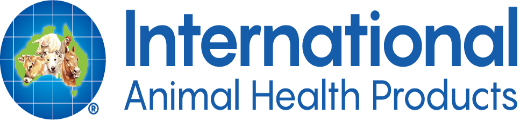                   115 Pitt Town Rd, McGraths Hills         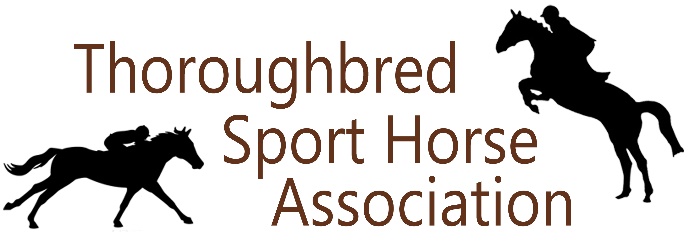 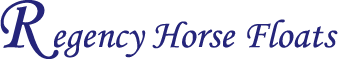 4/2 Rob Place, Vineyard 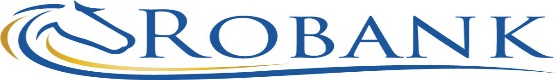 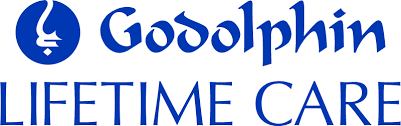 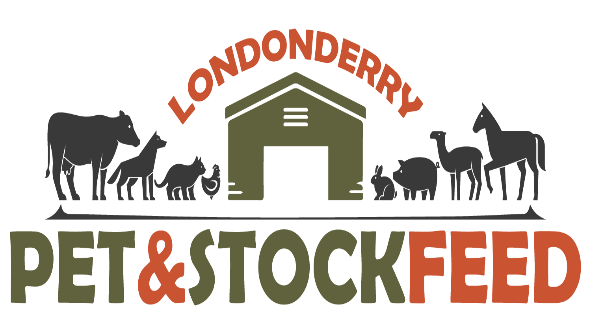 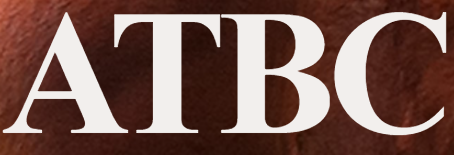 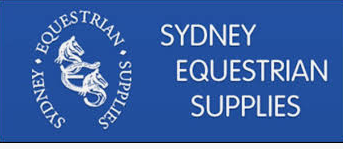 False tails, forelocks, mane wefts and Rossettes 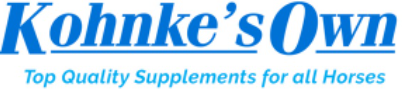 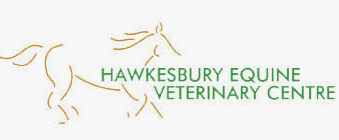 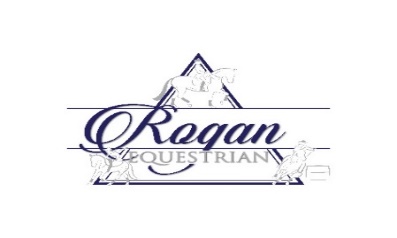 MN Property ServicesDobson Family The Whitby FamilyM & D Colbran   Richmond Lions ClubThe Close FamilyC Pattison, J Dunston and G Nygard  Gotcha Stock HorsesTop One Embroidery, North RichmondCharley Bros WinesRisk Waiver On arrival at the Showground a ‘risk waiver’  form must be completed by all people involved in horse activities including competitors/exhibitors/handlers and handed in at the Horse Office immediately on arrival and a wrist band collected as evidence of completion. Alternatively, the form can be downloaded from website, http://www.hawkesburyshowground.com.au/show/schedules,  complete and sign and brought to the Horse Office on arrival and collect a wrist band. A Risk Waiver must be completed by all additional riders, handlers and passengers (eg. harness, heavy horse classes), same arrangements as above. Unable to Compete  Refunds will be considered after the Show, on receipt by the Show Secretary of a DETAILED WRITTEN REQUEST stating the amount to be refunded, classes entered, accompanied by Veterinarian Certificate or Doctor’s Certificate. An administration fee will apply to all competitors applying for a refund.  Enquiries      0413 732 676 or 0417 048 101 see Website or FACEBOOK for updates      S101 Led mare over 15 hh ne 16 hh S102 Led mare over 16 hh S103 Led gelding over 15 hh ne 16 hh S104 Led gelding over 16hh 
S105 A. CHAMPION LED HACK  S111 Led colt or stallion 1st $25	 	 	 	 S112 Led filly 3 yrs and under   1st $25                    S113 Led mare 4yrs and over 1st $25S114 Led gelding 3 yrs and under 1st $25S115 Led gelding 4 yrs and over, ne. 16 hh 1st $25S116 Led gelding 4 yrs and over, over 16 hh 1st $25S117 CHAMP LED THOROUGHBRED – Sash and $50 andLivamol Show & Grooming Bucket donated by International Animal Health Products B. RESERVE CHAMPION LED COLT OR STALLION  S121 Led filly under 7 years  S122 Led mare 7 years and over  S123 A. CHAMPION LED FILLY OR MARE - Sash and $25 sponsored by SSPHA B. RESERVE CHAMPION LED FILLY OR MARE  S124 Led gelding under 7 years  S125 Led gelding 7 years and over, ne 15.2 hh S126 Led gelding 7 years and over, over 15.2 hh S127 A. CHAMPION LED GELDING  - Sash and $25 sponsored by SSPHAB. RESERVE CHAMPION LED GELDING C  SUPREME CHAMPION LED STANDARDBRED – Sash and - $100 Cash donated by M and D Colbran-  Livamol Show & Grooming Bucket donated by International Animal Health Products S128 Newcomers hack over 15 hh and ne 16 hh              S129 Novice hack over 15 hh and ne 16 hh   S130 Intermediate hack over 15 hh and ne 16 hh   S131 Open hack over 15 hh and ne 15.2 hh  S132 Open hack over 15.2 hh and ne 16 hh  S133 Second Chance Open Hack over 15 hh and ne 15.2 hh (Eligibility - restricted to those who have S139 Newcomer hack over 16 hh                       S140 Novice hack over 16 hh  S141 Intermediate hack over 16 hh   S142 Open hack over 16 hh and ne 16.2 hh   S143 Open hack over 16.2 hh S144 Second Chance Open Hack over 16 hh and ne 16.2 hh (Eligibility - restricted to those who have S146 Adult’s hack over 16 hh – rider 17 yrs and over, not eligible for Class S147  S147 Child’s hack over 16 hh – rider under 17 yrs, not eligible for Class S146 S148 Amateur Owner / Rider hack over 16 hh                                             S149 A. CHAMPION RIDDEN LARGE HACK – Sash and $100 donated by Sydney Equestrian Supplies, Ebenezer B. RESERVE CHAMPION RIDDEN LARGE HACK– Sash and $50 donated by Sydney Equestrian Supplies, Ebenezer                                 C SUPREME RIDDEN HACK OF SHOW Sash and Hawkesbury Race Club Race Day Experience (4 Guests) Value $300 donated by HRC-  Livamol Show & Grooming Bucket donated by International Animal Health Products S150 Newcomer ridden Show Hunter over 15 and ne 16 hh  S151 Novice ridden Show Hunter over 15 and ne 16 hh  S152 Intermediate ridden Show Hunter over 15 and ne 16 hh     S153 Open ridden Show Hunter over 15 and ne 15.2 hh S154 Open ridden Show Hunter over 15.2 and ne 16 hh S155 Second Chance Open ridden Show Hunter over 15 and ne 15.2 hh (Eligibility-  S161 Newcomer ridden Show Hunter over 16 hh                     S162 Novice ridden Show Hunter over 16 hh   S163 Intermediate ridden Show Hunter over 16 hh   S164 Open ridden Show Hunter over 16 and ne 16.2 hh   S165 Open ridden Show Hunter over 16.2 hh S166 Second Chance Open ridden Show Hunter over 16 hh ne 16.2 hh (Eligibility-  S168 Adult’s ridden Show Hunter over 16 hh, rider 17 years and over                S169 Child’s ridden Show Hunter over 16 hh, rider under 17 years   S170  Amateur Owner / Rider ridden Show Hunter over 16 hh   S171 A. CHAMPION RIDDEN LARGE SHOW HUNTER HORSE – Sash and $100 donated by Ace Ohlsson, McGraths Hill  B. RESERVE CHAMPION RIDDEN LARGE SHOW HUNTER HORSE -Sash and $50 donated by Ace Ohlsson, McGraths HillC SUPREME RIDDEN SHOW HUNTER OF SHOW Sash and- $100 donated by Charley Bros Wines-  Livamol Show & Grooming Bucket donated by International Animal Health Products S172 Newcomer ridden Thoroughbred – hunter or hack                          S173 Novice ridden Thoroughbred ne 16hh – hunter or hack S174 Novice ridden Thoroughbred over 16 hh – hunter or hack  S175 Open ridden Thoroughbred ne 16 hh - hunter or hack  S176 Open ridden Thoroughbred over 16 hh ne 16.2 hh- hunter or hack  S177 Open ridden Thoroughbred over 16.2 hh- hunter or hack  S178 A. CHAMPION RIDDEN THOROUGHBRED HORSE – Sash and Equine Image Gift Pack S184 Novice Standardbred Rider – any age  S185 Open Standardbred Rider – under 18 years  S186 Open Standardbred Rider – 18 years and over  S187 A. CHAMPION STANDARDBRED RIDER -– Sash and $30 ‘ISV’ Horseland B. RESERVE CHAMPION STANDARDBRED RIDER S207 Led colt or stallion  S208 Led filly, under 4 years   ne 14.1 hhS209 Led mare, 4 years and over, ne 14.2 hhS210 Led gelding, any age, ne 13 hh   S211 Led gelding, any age, over 13 hh ne 14.2hhS212 A. CHAMPION LED RIDING PONY   - sash  B.  RESERVE CHAMPION LED RIDING PONYS213S214Led colt or stallionLed filly under 4 years ne 14 hhS215Led mare 4 years and over, ne 14 hhS216     Led gelding under 4 years ne 14 hhS217       Led gelding, 4 years and over, ne 12.2 hhS218   Led gelding, 4 years and over, over 12.2 hh ne 14 hhS220 Led colt, filly or gelding under 2 years  S221 Led, filly or gelding 2 years and 3 years S222 Led colt or stallion 2 years and over  S223 Led mare 4 years and over, over 14 hh ne 15 hh S224 Led mare 4 years and over, over 15 hh  S225 Led gelding 4 years and over, over 14 hh ne 15 hh S226 Led gelding 4 years and over, over 15 hh ne 16 hh S227 Led gelding 4 years and over, over 16 hh S228 A. CHAMPION LED ANSA HORSE -Sash and $30 ‘ISV’ Horseland  B. RESERVE CHAMPION LED ANSA HORSE  S229 Newcomer Galloway hack over 14 hh and ne 14.2 hh  S230 Novice Galloway hack over 14 hh and ne 14.2 hh    S231 Intermediate Galloway hack over 14 hh and ne 14.2 hh   S232 Open lightweight Galloway hack over 14 hh ne 14.2 hh   S233 Open heavyweight Galloway hack over 14 hh ne 14.2 hh   S234 Second Chance Open Galloway hack over 14 hh and ne 14.2 hh (Eligibility Restricted S239 Newcomer Galloway hack over 14.2 and ne 15 hh   S240 Novice Galloway hack over 14.2 and ne 15 hh  S241 Intermediate Galloway hack over 14.2 and ne 15 hh    S242 Open lightweight Galloway hack over 14.2 and ne 15 hh   S243 Open heavyweight Galloway hack over 14.2 and ne 15 hh S244 Second Chance Open Galloway hack over 14.2 and ne 15 hh (Eligibility- restricted  S249 Newcomer ridden Show Hunter Galloway over 14 and ne 14.2 hh  S250 Novice ridden SH Galloway over 14 ne 14.2 hh S251 Intermediate ridden Show Hunter Galloway over 14 and ne 14.2 hh   S252 Open ridden Show Hunter Galloway over 14 and ne 14.2 hh  S253 Second Chance Open ridden Show Hunter Galloway, over 14 and ne 14.2 hh (Eligibility-  S254   Adult’s Show Hunter Galloway over 14 and ne 14.2 hh, rider 17 yrs and over   S255   Child’s Show Hunter Galloway over 14 and ne 14.2 hh, rider under 17 yrs  S256   Amateur Owner / Rider ridden Show Hunter Galloway, over 14 and ne 14.2 hh  S257 CHAMPION RIDDEN SMALL SHOW HUNTER GALLOWAY – Sash and $100 donated by Ace Ohlsson, McGraths Hill  RESERVE CHAMPION RIDDEN SMALL SHOW HUNTER GALLOWAY - Sash and             $50 donated by Ace Ohlsson, McGraths HillS258 Newcomer ridden Show Hunter Galloway over 14.2 and ne 15 hh  S259 Novice ridden Show Hunter Galloway over 14.2 ne 15 hh   S260 S261Intermediate ridden Show Hunter Galloway over 14.2 and ne 15 hh 
Open ridden Show Hunter Galloway over 14.2 hh and ne 15hh S262 Second Chance Open ridden Show Hunter Galloway over 14.2 and ne 15 hh (Eligibility- S263 Adult’s ridden Show Hunter Galloway over 14.2 and ne 15 hh, rider 17 years and over   S264 Child’s ridden Show Hunter Galloway over 14.2 and ne 15 hh, rider under 17 years   S265 Amateur Owner / Rider ridden Show Hunter Galloway over 14.2 and ne 15 hh   S266 A. CHAMPION RIDDEN LARGE SHOW HUNTER – Sash and $100 donated by Ace Ohlsson, McGraths Hill  B. RESERVE CHAMPION RIDDEN LARGE SHOW HUNTER GALLOWAY - Sash and             $50 donated by Ace Ohlsson, McGraths HillS267 Open ridden colt or stallion S268 Open ridden mare or gelding ne 12.2 hh   S269 Open ridden mare or gelding over 12.2 hh ne 13.2 hh  S270 Open ridden mare or gelding over 13.2 hh ne 14.2 hh   S271 A CHAMPION RIDDEN RIDING PONY - Sash and $50 ISV to Saddleworld Dural B RESERVE CHAMPION RIDDEN RIDING PONY S272 Open ridden colt or stallion ne 14 hhS273 Open ridden mare or gelding ne 12 hh S274 Open ridden mare or gelding over 12 hh ne 13 hh S275 Open ridden mare or gelding over 13 hh ne 14 hh  S276 A CHAMPION RIDDEN AUSTRALIAN PONY Sash B RESERVE CHAMPION RIDDEN AUSTRALIAN PONY S277 Best Presented ANSA Saddlehorse and Rider (not eligible for Champion) S278 Intermediate ridden ANSA Saddlehorse mare or gelding over 14 hh S279 Open ridden ANSA Saddlehorse colt or stallion over 14 hh S280 Open ridden ANSA Saddlehorse mare or gelding over 14 ne 15 hh   S281 Open ridden ANSA Saddlehorse mare or gelding over 15 ne 16 hh  S282 Open ridden ANSA Saddlehorse mare or gelding over 16 hh                        S283 A. CHAMPION RIDDEN ANSA HACK -– Sash and $30 ‘ISV’ Horseland B. RESERVE CHAMPION RIDDEN ANSA HACK  S307 Led colt or stallion    S308 Led filly or gelding, 3 years and under, S309 Led mare 4 yrs and over 	 S310 Led gelding 4 yrs and over    S311 CHAMP LED WARMBLOOD - sash S316  Newcomer Pony ne 12.2 hhS317 Novice pony ne 12.2 hh                                     S318 Intermediate pony ne 12.2 hh   S319 Open pony ne 12 hh S320 Open pony over 12 hh and ne 12.2 hh S321 Second Chance Open pony ne 12 hh (Eligibility- restricted to those who have  S327 Newcomer pony over 12.2 hh and ne 14 hh  S328 Novice pony over 12.2 hh and ne 14 hh S329 Intermediate pony over 12.2 hh and ne 14 hh S330 Open pony over 12.2 hh and ne 13 hh   S331 Open pony over 13 hh and ne 13.2 hh  S332 Open pony over 13.2 hh and ne 14 hh    S333 Second Chance Open pony over 12.2 hh and ne 13 hh (Eligibility-- restricted to  S340 Newcomer ridden Show Hunter pony ne 12.2 hh              S341 Novice ridden Show Hunter pony ne 12.2 hh  S342 Intermediate ridden Show Hunter pony ne 12.2 hh    S343 Open ridden Show Hunter pony ne 12 hh  S344 Open ridden Show Hunter pony over 12 hh  ne 12.2 hh  S345 Second Chance Open ridden Show Hunter pony ne 12 hh (Eligibility- restricted to     S347 Adult’s ridden Show Hunter pony ne 12.2 hh, rider 17 years and over   S348 Child’s ridden Show Hunter pony ne 12.2 hh, rider under 17 years   S349 Amateur Owner / Rider ridden Show Hunter pony ne 12.2 hh S350 CHAMPION RIDDEN SMALL SHOW HUNTER PONY – Sash and $100 donated by Ace Ohlsson, McGraths Hill  B. RESERVE CHAMPION RIDDEN SMALL SHOW HUNTER PONY-Sash and             $50 donated by Ace Ohlsson, McGraths HillS351 Newcomer ridden Show Hunter pony over 12.2 and ne 14 hh   S352 Novice ridden Show Hunter pony over 12.2 ne 14 hds               S353 Intermediate ridden Show Hunter pony over 12.2 and ne 14 hh   S354 Open ridden Show Hunter pony over 12.2 hh and ne 13 hh   S355 Open ridden Show Hunter pony over 13 hh and ne 13.2 hh S356 Open ridden Show Hunter pony over 13.2 hh and ne 14 hh S357 Second Chance Open ridden Show Hunter pony over 12.2 and ne 13 hh (Eligibility-  S368 Newcomer TSHA hack (1st $50, 2nd $30, 3rd $20 – sashes to 6th placeS369 Intermediate TSHA hack (1st $50, 2nd $30, 3rd $20 – sashes to 6th placeS370 Open TSHA hack ne 16 hh (1st $50, 2nd $30, 3rd $20 – sashes to 6th placeS371 Open TSHA hack over 16 ne 16.2 hh (1st $50, 2nd $30, 3rd $20 – sashes to 6th placeS372 Open TSHA hack over 16.2 hh (1st $50, 2nd $30, 3rd $20 – sashes to 6th placeS373 A. CHAMPION RIDDEN TSHA HACK – Sash and Rug B. RESERVE CHAMPION RIDDEN TSHA HACK – Sash S409 Novice boy rider under 12 years                        S410Novice girl rider under 9 years                     S411 Novice girl rider 9 and under 12 years  S412 Intermediate girl rider under 12 years    S413 Open boy rider under 12 years   S414 Open girl rider under 9 years   S415 Open girl rider 9 yrs and under 12 years     S416 District boy or girl rider under 12 yrs, (must reside in Hawkesbury Local Government area)
S417 A. CHAMPION JUNIOR RIDER -  Sash & $60 cash donated by John Hall Lawyers –            Richmond, Rosette Garland donated by Emmaswebsite.  B. RESERVE CHAMPION JUNIOR RIDER - Sash & $20 cash donated by John Hall Lawyers S418 Novice boy rider 12 yrs and under 17 years   S419 Novice girl rider 12 yrs and under 15 years                 S420 Novice girl rider 15yrs and under 17 years  S421 Intermediate girl rider 12 yrs and under 17 years S422 Open boy rider 12 yrs and under 17 years   S423 Open girl rider 12 yrs and under 15 years   S424 Open girl rider 15 yrs and under 17 years  S425 District boy or girl rider 12 yrs and under 17yrsS426 CHAMPION SENIOR RIDER – Sash & $60 cash donated by John Hall Lawyers  Richmond,  Rosette Garland donated by EmmaswebsiteB RESERVE CHAMPION SENIOR RIDER - Sash & $20 cash donated by John Hall Lawyers  S427 S427 Novice rider 17 years and under 30 years                                                       Novice rider 17 years and under 30 years                                                       S428 S428 Novice rider 30 years and over  Novice rider 30 years and over  S429 S429 Intermediate rider 17 years and over   Intermediate rider 17 years and over   S430 S430 Open rider 17 years and under 21 yrs  Open rider 17 years and under 21 yrs  S431 S431 Open rider 21 years and under 30 yrs   Open rider 21 years and under 30 yrs   S432 S432 Open rider 30 yr and under 40 yrs  Open rider 30 yr and under 40 yrs  S433 S433 Open rider 40 years under 50 yrs  Open rider 40 years under 50 yrs  S434 S434 Open rider 50 years and over  Open rider 50 years and over  S435 S435 District rider 17 years and over. , (must reside in Hawkesbury Local Government area)
 District rider 17 years and over. , (must reside in Hawkesbury Local Government area)
 S436S436CHAMPION ADULT RIDER – Sash & $60 cash donated by John Hall Lawyers – Richmond, Rosette Garland donated by Emmaswebsite	 CHAMPION ADULT RIDER – Sash & $60 cash donated by John Hall Lawyers – Richmond, Rosette Garland donated by Emmaswebsite	 RESERVE CHAMPION ADULT RIDER - Sash & $20 cash donated by John Hall Lawyers - RichmondRESERVE CHAMPION ADULT RIDER - Sash & $20 cash donated by John Hall Lawyers - RichmondC   SUPREME CHAMPION RIDER -   Sash & $100 Cash donated by John Hall Lawyers – Richmond- Livamol Show & Grooming Bucket donated by International Animal Health Products  





NSW/ACT OFF THE TRACK – THOROUGHBRED SERIES 
QUALIFIER                                                           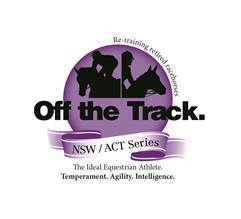 Horses must have competed in an official trial or started in a race. The winner & runner up will eligible to compete at the NSW State Final. - Open to TB 3yrs & over, over 14.2hh - Racing name to be used, registered with Racing Australia - Class judged on the horses TB qualities, confirmation, manners, paces & performance - Race Blemishes and or injuries allowed. Horses already qualified for the 2023 Finals are not eligible to compete in these classes.S437   Led Off the Track Thoroughbred ne 16 hhS438   Led Off the Track Thoroughbred over 16 hhS439   A. CHAMPION LED OFF THE TRACK THOROUGHBRED Sash and $60 donated by Godolphin Lifetime Care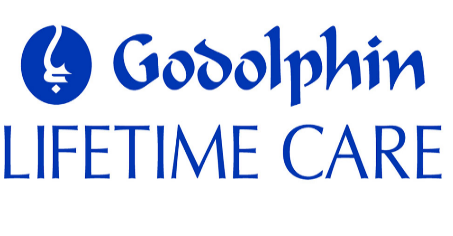            B.   RUNNER UP LED OFF THE TRACK THOROUGHBREDTime will be allowed for entrants to saddle and warm up.S440   Ridden Off the Track Thoroughbred ne 16 hhS441   Ridden Off the Track Thoroughbred over 16 hhS442    A. CHAMPION RIDDEN OFF THE TRACK THOROUGHBRED - Sash, Trophy               Rug and $100 donated by Godolphin Lifetime CareC   SUPREME CHAMPION RIDER -   Sash & $100 Cash donated by John Hall Lawyers – Richmond- Livamol Show & Grooming Bucket donated by International Animal Health Products  





NSW/ACT OFF THE TRACK – THOROUGHBRED SERIES 
QUALIFIER                                                           Horses must have competed in an official trial or started in a race. The winner & runner up will eligible to compete at the NSW State Final. - Open to TB 3yrs & over, over 14.2hh - Racing name to be used, registered with Racing Australia - Class judged on the horses TB qualities, confirmation, manners, paces & performance - Race Blemishes and or injuries allowed. Horses already qualified for the 2023 Finals are not eligible to compete in these classes.S437   Led Off the Track Thoroughbred ne 16 hhS438   Led Off the Track Thoroughbred over 16 hhS439   A. CHAMPION LED OFF THE TRACK THOROUGHBRED Sash and $60 donated by Godolphin Lifetime Care           B.   RUNNER UP LED OFF THE TRACK THOROUGHBREDTime will be allowed for entrants to saddle and warm up.S440   Ridden Off the Track Thoroughbred ne 16 hhS441   Ridden Off the Track Thoroughbred over 16 hhS442    A. CHAMPION RIDDEN OFF THE TRACK THOROUGHBRED - Sash, Trophy               Rug and $100 donated by Godolphin Lifetime Care     B.  RUNNER UP RIDDEN OFF THE TRACK THOROUGHBRED     B.  RUNNER UP RIDDEN OFF THE TRACK THOROUGHBREDS501 Led Foal – any sex (eligible for relevant Champion) S502 Led Colt under 4 yrs S503 Led Stallion 4 yrs and over S504 A.   CHAMPION LED COLT OR STALLION – SECTION A - Sash B.   RESERVE CHAMPION LED COLT OR STALLION – SECTION A S505 Led Yearling filly S506 Led Filly 2 and 3 years   S507 Led Mare 4 yrs and over S508 Led Broodmare   S509 A. CHAMPION LED FILLY OR MARE – SECTION A  - Sash B. RESERVE CHAMPION LED FILLY OR MARE – SECTION A S510 Led Gelding under 4 yrs S511 Led Gelding 4 yrs and over  S512 A.  CHAMPION LED GELDING – SECTION A  - Sash B.  RESERVE CHAMPION LED GELDING – SECTION A S513 Led Foal any sex (eligible for relevant Champion)  S514 Led Colt under 4 yrsS515 Led Stallion 4 yrs and over S516 A.  CHAMPION LED COLT OR STALLION – SECTION B  - Sash B.  RESERVE CHAMPION LED COLT OR STALLION – SECTION B S517 Led Yearling filly S518 Led Filly 2 and 3 years S519 Led Mare 4 yrs and over S520 Led Broodmare  


S521 A.  CHAMPION LED FILLY OR MARE– SECTION B - Sash B.  RES. CHAMP. LED FILLY OR MARE – SECTION B - Sash S522 Led Gelding under 4 yrs S523 Led Gelding 4 yrs and over  S524  A.  CHAMPION LED GELDING – SECTION B   - Sash S551     Ridden Mare or gelding, over 14 hh S552    A.  ‘HARRISON JOHN WHITBY’ CHAMPION RIDDEN PART BRED WELSH EXHIBIT  Garland proudly sponsored by the Whitby Family – Ascalon Stud B RESERVE CHAMPION RIDDEN PARTBRED WELSH   LED AUSTRALIAN SADDLE PONIES  (must be registered with the Australian Saddle Pony Association and ne 14.2 hh)   LED ARABIAN DERIVATIVES (must be registered with Arabian Horse Society of Australia Ltd and current membership)   S559 	Derivative with best head – not eligible for Champion  S560 	Derivative with best trot – not eligible for Champion RIDDEN DERIVATIVE CLASSES    **ALL COLTS OR STALLIONS MUST BE RIDDEN BY AN ADULT 17 YRS AND OVER**  S609 Led Mare 5 years and over, over 15hh  S610 CHAMPION LED ASH FILLY OR MARE - Sash and B. RESERVE CHAMPION ASH FILLY OR MARE – Sash and S611 Led gelding under 4 years                                                     S612 Led gelding 4 years S613 Led gelding 5 years and over, ne 15 hh S614 Led gelding 5 years and over, over 15 hh S615 A. CHAMPION LED ASH GELDING - Sash and B. RES CHAMPION LED ASH GELDING - Sash and                         
  C  SUPREME LED AUSTRALIAN STOCK HORSE  - Sash and $100 donated by Ace Ohlsson, McGraths Hill, and   Garland donated by Vaughan’s Hay SuppliesS616 Novice Ridden ASH Hack colt under 4 years Novice Ridden ASH Hack colt under 4 years S617 Novice Ridden ASH Hack stallion 4 years and over  Novice Ridden ASH Hack stallion 4 years and over  S618 Open Ridden ASH Hack colt under 4 years Open Ridden ASH Hack colt under 4 years S619 Open Ridden ASH Hack Stallion 4 years                                                                   Open Ridden ASH Hack Stallion 4 years                                                                   S620 Open Ridden ASH Hack Stallion 5 years and over  Open Ridden ASH Hack Stallion 5 years and over  S621 A.  CHAMPION RIDDEN ASH HACK STALLION – Sash and A.  CHAMPION RIDDEN ASH HACK STALLION – Sash and B.  RESERVE CHAMPION RIDDEN ASH HACK STALLION     B.  RESERVE CHAMPION RIDDEN ASH HACK STALLION     S622 Novice Ridden ASH Hack filly under 4 yrs – snaffle only  Novice Ridden ASH Hack filly under 4 yrs – snaffle only  S623 Novice Ridden ASH Hack mare 4 yrs & over – snaffle bit only       Novice Ridden ASH Hack mare 4 yrs & over – snaffle bit only       S624 Open Ridden ASH Hack filly under 4 yrs – snaffle only    Open Ridden ASH Hack filly under 4 yrs – snaffle only    S625 Open Ridden ASH Hack mare, 4 yrs and over, ne 15 hh - snaffle bit only Open Ridden ASH Hack mare, 4 yrs and over, ne 15 hh - snaffle bit only S626 Open Ridden ASH Hack mare, 4 years and over, over 15 hh – snaffle bit only  Open Ridden ASH Hack mare, 4 years and over, over 15 hh – snaffle bit only  S627 Open Ridden ASH Hack filly or mare - ridden in curb bit Open Ridden ASH Hack filly or mare - ridden in curb bit S628 CHAMPION RIDDEN ASH HACK FILLY OR MARE– Sash and CHAMPION RIDDEN ASH HACK FILLY OR MARE– Sash and RESERVE CHAMPION RIDDEN ASH HACK FILLY OR MARE – SashRESERVE CHAMPION RIDDEN ASH HACK FILLY OR MARE – SashS629  Novice Ridden ASH Hack gelding under 4 yrs – snaffle only   S630 Novice Ridden ASH Hack gelding 4 years and over – snaffle only           S631 Open Ridden ASH Hack gelding under 4 yrs – snaffle only   S632 Open Ridden ASH Hack gelding, 4 yrs and over, ne 15 hh - snaffle bit only S633 Open Ridden ASH Hack gelding, 4 yrs and over, over 15 hh - snaffle bit only S634 Open Ridden ASH Hack gelding, any age - ridden in curb bit S635 A. CHAMPION RIDDEN ASH HACK GELDING – Sash and                    B.  RESERVE CHAMPION RIDDEN ASH HACK GELDING – Sash and                                     
SUPREME CHAMPION RIDDEN ASH HACK – Sash and                       $100 donated by Ace Ohlsson, McGraths Hill, and Garland donated by Vaughan’s Hay SuppliesLivamol Show & Grooming Bucket donated by International Animal Health S636 Open ASH Working Colt, filly or gelding under 4 years S637 Open ASH Working Stallion 4 years and over                        S638 Open ASH Working Mare or Gelding – rider under 18 yrs S639 Open ASH Working Mare, 4 years and over S640 Open ASH Working Gelding, 4 yrs and over, ne 15 hh S641 Open ASH Working Gelding, 4 yrs and over, over 15 hh S642 A. CHAMPION ASH WORKING HORSE - Sash and $50 ISV to Saddleworld Dural  B. RESERVE CHAMPION ASH WORKING HORSE – S643 ASH Youth rider under 13 years                                              S644 ASH Youth rider 13 and under 15 years S645 ASH Youth rider 15 and under 18 years S646 A. CHAMPION ASH YOUTH RIDER UNDER 18 YEARS– Sash B. RESERVE CHAMPION ASH YOUTH RIDER UNDER 18 YEARS    S647 ASH rider 18 and under 25 years S648 ASH rider 25 years and under 35 years S649 ASH rider 35 years and over S650 A. CHAMPION RIDER 18 YEARS AND OVER – Sash B. RESERVE CHAMPION RIDER 18 YEARS AND OVER Class No  Horse Name  Rider/Handler  Entry Fee $   $8.00Total …………DESCRIPTION  HEAVY  HACK/GALLOWAY  PONY  SHETLAND/MINI  Stallion  Mare/Gelding             FRIDAY            FRIDAY        SATURDAY           SUNDAY            SUNDAY    ($25)      ($15)     ($25)      ($)     ($25)     Day   Overnight & Saturday     Day  Overnight & Sunday     Day  Overnight & Mon morning  7am – 5pm 5pm-5pm  7am-5pm  5pm- 5pm  7am-5pm   7am – 10 am      FRIDAY ($25/night)      SATURDAY ($25/night)    SUNDAY  ($25/night)  